Доклад с обобщенными результатами правоприменительной практики в сфере антимонопольного контроля Алтайского краевого УФАС России по итогам работы за 9 месяцев 2020 года Данный доклад подготовлен в рамках реализации пунктов 2 и 3 части 2 статьи 8.2 Федерального закона от 26.12.2008 № 294-ФЗ «О защите прав юридических лиц и индивидуальных предпринимателей при осуществлении государственного контроля (надзора) и муниципального контроля», а также пункта 1 части 1 статьи 17 Федерального закона от 23.06.2016 № 182-ФЗ «Об основах профилактики правонарушений в Российской Федерации» для информирования хозяйствующих субъектов и органов государственной власти в целях соблюдения ими обязательных требований антимонопольного законодательства.Содержание:Практика выявления и пресечения нарушений Федерального закона от 26.07.2006 № 135-ФЗ «О защите  конкуренции» в виде злоупотребления хозяйствующих субъектов доминирующим положением на рынке (статья 10) стр. 2-23.Практика пресечения соглашений хозяйствующих субъектов, ограничивающих конкуренцию (статья 11 Закона о защите конкуренции) стр. 23-30.Пресечение недобросовестной конкуренции (глава 2.1 Закона о защите конкуренции) стр. 23-35.Практика пресечения нарушений антимонопольного законодательства со стороны органов власти и местного самоуправления (ст. 15, 17, 17.1 Закона о защите конкуренции) стр. 35-50.1. Практика выявления и пресечения нарушений Закона о защите  конкуренции» в виде злоупотребления хозяйствующих субъектов доминирующим положением на рынке (статья 10)Алтайским краевым УФАС России за 9 месяцев 2020 года рассмотрено 283 заявления по признакам нарушения части 1 статьи 10 Закона  о защите конкуренции, по результатам их рассмотрения возбуждено 8 дел; выдано 2 предписания, 4 нарушения устранены в добровольном порядке, 2 дела находятся на рассмотрении.Также в анализируемом периоде выдано 1 предупреждение о прекращении действий (бездействия), содержащих признаки нарушения пункта 5 части 1 статьи 10 Закона о защите конкуренции. Предупреждение исполнено в установленный срок. Нарушения выявлялись на следующих товарных рынках:купли-продажи и передачи электроэнергии;водоотведения;теплоснабжения; газа.Основные виды нарушений со стороны доминирующих хозяйствующих субъектов:необоснованное требование сетевыми организациями  выноса измерительного комплекса электрической энергии на границу балансовой принадлежности;нарушение установленного порядка ценообразования;установление монопольно высокой цены;нарушение сроков направления проекта договора на оказание услуг и др.Примеры.		1.Алтайское краевое УФАС России по заявлению жителя города Барнаула возбудило дело № 022/01/10-1135/2019 в отношении ООО «Газпром газораспределение Барнаул» по признакам нарушения  пункта 1 части 1 статьи 10   Закона о конкуренции, выразившегося в установлении приказом Общества от 03.12.2018 № 542 «Об утверждении и введении в действие Прейскуранта ООО «Газпром газораспределение Барнаул» на оказание услуг по техническому обслуживанию и ремонту ВДГО, ВКГО» монопольно высокой цены на услугу по техническому обслуживанию проточного водонагревателя в размере 1116,00 руб. (с НДС).  Из документов и материалов, представленных в управление ФАС по Алтайскому краю следует, что заявитель проживает в квартире, расположенной в многоквартирном доме г. Барнаула. Обслуживание внутриквартирного газового оборудования осуществляет ООО «Газпром газораспределение Барнаул». При этом, по мнению заявителя, цены на техническое обслуживание газовых плит и колонок у названного Общества завышены. Из документов и материалов, представленных ООО «Газпром газораспределение Барнаул» в антимонопольный орган по рассматриваемому вопросу, установлено, что между заявителем (Заказчик) и ООО «Газпром газораспределение Барнаул» (Исполнитель) заключен договор № 02/4 041/18-16 от 28.12.2016 (далее – договор от 28.12.2016) о техническом обслуживании и ремонте  внутриквартирного газового оборудования. Предметом договора от 28.12.2016 согласно пункту 1.1 является следующее: Исполнитель выполняет работы и оказывает услуги по техническому обслуживанию внутриквартирного газового оборудования Заказчика согласно Приложению № 1 к названному договору, а Заказчик обязуется принимать и оплачивать указанные услуги Исполнителя.Согласно Приложению № 1 к договору от 28.12.2016 внутриквартирное газовое оборудование заявителя состоит из газовой плиты (2-хгорелочной) и проточного водонагревателя.Согласно пункту 3.1 договора от 28.12.2016 оплата работ по ремонту внутридомового и (или) внутриквартирного газового оборудования осуществляется Заказчиком по ценам, установленным прейскурантом исполнителя и действующим на дату поступления от Заказчика соответствующей заявки на проведение ремонта.Исходя из текста заявления и акта сдачи-приемки выполненных работ (оказанных услуг) по техническому обслуживанию ВДГО, ВКГО 1 № 53370 от 28.01.2019, ООО «Газпром газораспределение Барнаул» оказало заявителю услуги по техническому обслуживанию:- плиты двухгорелочной;- проточного водонагревателя, и выдало квитанцию на оплату услуг в размере 397 руб. (в том числе НДС) и 1116 руб. (в том числе НДС) соответственно.В связи с повышением ставки налога на добавленную стоимость с 18 до 20 процентов (Федеральный закон от 03.08.2018 №303-ФЗ) ООО «Газпром газораспределение Барнаул» в 2019 году стоимость услуг по техническому обслуживанию и ремонту внутридомового и (или) внутриквартирного газового оборудования определялась с 01.01.2019 года по Прейскуранту, утвержденному приказом генерального директора ООО «Газпром газораспределение Барнаул» от 03.12.2018 № 542 «Об утверждении и введении в действие Прейскуранта ООО «Газпром газораспределение Барнаул» на оказание услуг по техническому обслуживанию и ремонту ВДГО, ВКГО». Согласно данному Прейскуранту стоимость услуги по техническому обслуживанию проточного водонагревателя для физических лиц составляет 1116,00 руб. (с НДС), плиты газовой (двухгорелочной) для физических лиц – 397,00 руб. (с НДС). Однако в 2018 году стоимость на данные услуги определялась с 05.06.2018 Прейскурантом, утвержденном приказом генерального директора ООО «Газпром газораспределение Барнаул» от 10.05.2018 № 166 «Об утверждении и введении в действие Прейскуранта ООО «Газпром газораспределение Барнаул» на оказание услуг по техническому обслуживанию и ремонту ВДГО, ВКГО». Цены на услуги по техническому обслуживанию проточного водонагревателя для физических лиц составляли 1098,00 руб. (с НДС), плиты газовой (двухгорелочной) для физических лиц – 391,00 руб. (с НДС). Ранее, согласно информации ООО «Газпром газораспределение Барнаул», представленной в антимонопольный орган, вышеуказанные услуги заявителю оказывались до 05.06.2018, и были оплачены заявителем 22.01.2018 по «Прейскуранту АО «Газпром газораспределение Барнаул» на оказание услуг по техническому обслуживанию и ремонту ВДГО, ВКГО», утвержденному приказом генерального директора № 303 от 12.08.2016. Данный прейскурант действовал в Обществе с 15.08.2016, стоимость услуг на техническое обслуживание для населения составляла:- на плиту двухгорелочную газовую – 367,00 руб. (с НДС);- на проточный автоматический водонагреватель – 645,00 руб. (с НДС). В соответствии с пунктом 1 части 1 статьи 10 Федерального закона от 26.07.2006 
№ 135-ФЗ «О защите конкуренции» запрещаются действия (бездействие) занимающего доминирующее положение хозяйствующего субъекта, результатом которых являются или могут являться недопущение, ограничение, устранение конкуренции и (или) ущемление интересов других лиц (хозяйствующих субъектов) в сфере предпринимательской деятельности либо неопределенного круга потребителей путем, в том числе установление монопольно высокой цены товара.На заседании Комиссии УФАС по Алтайскому краю по рассмотрению дела 
№ 022/01/10-1135/2019 представители ООО «Газпром газораспределение Барнаул» пояснили, что основополагающим документом в работе специализированных организаций, оказывающих услуги по техническому обслуживанию и ремонту внутридомового и (или) внутриквартирного газового оборудования является Постановление Правительства РФ от 14.05.2013 №410 «О мерах по обеспечению безопасности при использовании и содержании внутридомового и (или) внутриквартирного газового оборудования» (далее – Постановление №410). Приказом ФСТ России от 27 декабря №269-э/8 утверждены Методические рекомендации о правилах расчета стоимости технического обслуживания и ремонта внутридомового и внутриквартирного газового оборудования (далее – Методические рекомендации). Пункт 19 приложения №3 Методических рекомендаций содержит перечень работ, состав исполнителей и нормы времени по техническому обслуживанию проточного водонагревателя, которые учитывались Обществом при расчете Прейскуранта. Прейскурант Общества на оказание услуг по техническому обслуживанию и ремонту ВДГО, ВКГО на 2019 год соответствует Методическим рекомендациям. Значительное увеличение стоимости работ по техническому обслуживанию проточного водонагревателя в прейскуранте Общества на 2019 год по сравнению с прейскурантом Общества на 2016 год связано с тем, что ранее прейскурант рассчитывался на основании Примерного прейскуранта на услуги газового хозяйства по техническому обслуживанию и ремонту газораспределительных систем, разработанного головным научно-исследовательским и проектным институтом и проектным институтом «Гипрониигаз» и утвержденного Приказом ОАО «Росгазификация» от 20.06.2001 №35. В Методических рекомендациях по сравнению с Примерным прейскурантом были добавлены в состав работ по техническому обслуживанию проточного водонагревателя дополнительно работы: проверка наличия паспорта газового оборудования, измерение давления газа на входе в проточный газовый водонагреватель, на выходе из газового клапана, увеличилась норма времени с 1,3 чел./час. до 2,08 чел./час., изменился состав исполнителей со слесаря 4 разряда на слесаря 5 разряда. Величина трудозатрат в 2,08 чел./час. определена Методическими рекомендациями с учетом состава работ, который обеспечивает безопасность использования проточного  водонагревателя и продолжительности их выполнения. Уменьшение этой величины возможно при исключении  части работ, что не будет обеспечивать безопасность. Общество считает, что Методические рекомендации являются нормативно-правовым актом, который утвержден ФСТ России в соответствии с Постановлением №410 и рекомендован к применению, то есть Общество вправе его использовать при расчете прейскуранта. То обстоятельство, что Общество начало применять Методические рекомендации только в 2018 году не нарушает прав потребителей, поскольку при применении Обществом Методических рекомендаций с момента их принятия увеличение цены произошло бы раньше.Представители Общества считают, что в действиях ООО «Газпром газораспределение Барнаул» отсутствуют признаки нарушения антимонопольного законодательства.Рассмотрев материалы дела, выслушав участвующих в деле лиц, Комиссия управления Федеральной антимонопольной службы по Алтайскому краю по рассмотрению дела 
№ 022/01/10-1135/2019 о нарушении антимонопольного законодательства пришла к следующему.Порядок пользования газом в части обеспечения безопасного использования и содержания внутридомового и внутриквартирного газового оборудования при предоставлении коммунальной услуги по газоснабжению, в том числе порядок заключения и исполнения договора о техническом обслуживании и ремонте внутридомового и (или) внутриквартирного газового оборудования регулируется Правилами пользования газом в части обеспечения безопасности при использовании и содержании внутридомового и внутриквартирного газового оборудования при предоставлении коммунальной услуги по газоснабжению, утвержденными постановлением Правительства РФ от 14.05.2013 № 410 (далее – Правила № 410).В соответствии с пунктом 2 Правил № 410:- внутриквартирное газовое оборудование - газопроводы многоквартирного дома, проложенные после запорной арматуры (крана), расположенной на ответвлениях (опусках) к внутриквартирному газовому оборудованию, до бытового газоиспользующего оборудования, размещенного внутри помещения, бытовое газоиспользующее оборудование и технические устройства на газопроводах, в том числе регулирующая и предохранительная арматура, системы контроля загазованности помещений, индивидуальный или общий (квартирный) прибор учета газа;- заказчик - юридическое лицо (в том числе управляющая организация, товарищество собственников жилья, жилищно-строительный, жилищный и иной специализированный потребительский кооператив (далее - товарищество или кооператив), индивидуальный предприниматель, являющиеся исполнителями коммунальной услуги по газоснабжению, и физическое лицо (гражданин), являющееся собственником (пользователем) помещения в многоквартирном доме или домовладения, выступающие стороной договора о техническом обслуживании и ремонте внутридомового и (или) внутриквартирного газового оборудования, заказывающей выполнение работ (оказание услуг) по такому договору, обязанной принять и оплатить выполненные работы (оказанные услуги);- исполнитель - специализированная организация, которая на основании договора о техническом обслуживании и ремонте внутридомового и (или) внутриквартирного газового оборудования, являющегося комплексным договором, содержащим элементы договора подряда и возмездного оказания услуг, приняла на себя обязательства по выполнению работ (оказанию услуг), предусмотренных договором о техническом обслуживании и ремонте внутридомового и (или) внутриквартирного газового оборудования;- специализированная организация - организация, осуществляющая деятельность по техническому обслуживанию и ремонту внутридомового и (или) внутриквартирного газового оборудования, в том числе газораспределительная организация, соответствующая требованиям, установленным разделом IX настоящих Правил, направившая в уполномоченный орган государственного контроля (надзора) уведомление о начале осуществления деятельности по техническому обслуживанию и ремонту внутридомового и (или) внутриквартирного газового оборудования в соответствии с пунктом 40 части 2 статьи 8 Федерального закона "О защите прав юридических лиц и индивидуальных предпринимателей при осуществлении государственного контроля (надзора) и муниципального контроля";- техническое обслуживание внутридомового и (или) внутриквартирного газового оборудования" - работы и услуги по поддержанию внутридомового и (или) внутриквартирного газового оборудования в техническом состоянии, соответствующем предъявляемым к нему нормативным требованиям.На основании пункта 3 Правил № 410, безопасность, а также исправность внутридомового и внутриквартирного газового оборудования в процессе их использования и содержания достигаются путем технического обслуживания и ремонта указанного оборудования, выполняемых на основании договора, заключаемого между заказчиком и исполнителем, а также соблюдения указанными сторонами договора иных требований, предусмотренных Правилами № 410 и инструкцией по безопасному использованию газа при удовлетворении коммунально-бытовых нужд.Пунктами 6 и 16 Правил № 410 предусмотрено, что работы по техническому обслуживанию и ремонту внутридомового и (или) внутриквартирного газового оборудования выполняются специализированной организацией в порядке, предусмотренном Правилами № 410, на основании договора о техническом обслуживании и ремонте внутридомового и (или) внутриквартирного газового оборудования, заключенного между заказчиком и исполнителем.Согласно подпункту «в» пункта 17 Правил № 410 заказчиком по договору о техническом обслуживании и ремонте внутридомового и (или) внутриквартирного газового оборудования в отношении внутриквартирного газового оборудования является собственник (пользователь) расположенного в многоквартирном доме помещения, в котором размещено такое оборудование.Исходя из пункта 18 Правил № 410 для заключения договора о техническом обслуживании и ремонте внутридомового и (или) внутриквартирного газового оборудования заявитель, имеющий намерение выступить заказчиком по этому договору, направляет в специализированную организацию заявку (оферту) в письменной форме, которая должна содержать определенные сведения. Кроме того, к заявке (оферте) должны быть приложены определенные документы (пункты 19 и 20 Правил № 410).На основании пункта 26 Правил № 410 специализированная организация в срок, не превышающий 10 рабочих дней со дня регистрации заявки (оферты), осуществляет проверку комплектности и правильности оформления представленных документов, в том числе на предмет полноты и достоверности содержащихся в них сведений.Согласно 28 Правил № 410 по результатам проверки, предусмотренной пунктом 26 Правил № 410, и при отсутствии замечаний к приложенным к заявке (оферте) документам специализированная организация составляет и подписывает со своей стороны договор о техническом обслуживании и ремонте внутридомового и (или) внутриквартирного газового оборудования в 2 экземплярах, которые вручаются заявителю под роспись или направляются почтовым отправлением с уведомлением.Пунктом 29 Правил № 410 оба экземпляра договора о техническом обслуживании и ремонте внутридомового и (или) внутриквартирного газового оборудования, полученные от специализированной организации, подписываются заявителем, при этом один из подписанных сторонами экземпляров договора о техническом обслуживании и ремонте внутридомового и (или) внутриквартирного газового оборудования возвращается заявителем специализированной организации.На основании пункта 37 Правил № 410 договор о техническом обслуживании и ремонте внутридомового и (или) внутриквартирного газового оборудования заключается в письменной форме на срок не менее 3 лет и вступает в силу со дня его подписания последней из сторон этого договора.Согласно пункту 38 Правил № 410 условия договора о техническом обслуживании и ремонте внутридомового и (или) внутриквартирного газового оборудования определяются в соответствии с Гражданским кодексом Российской Федерации и Правилами № 410.Так, подпунктом «к» пункта 39 Правил № 410 в договоре о техническом обслуживании и ремонте внутридомового и (или) внутриквартирного газового оборудования указывается, в том числе цена договора о техническом обслуживании и ремонте внутридомового и (или) внутриквартирного газового оборудования.Согласно пункту 40 Правил № 410 цена договора определяется на основании тарифов на выполнение работ, рассчитываемых в соответствии с методическими рекомендациями о правилах расчета стоимости технического обслуживания и ремонта внутридомового и внутриквартирного газового оборудования, утверждаемыми Федеральной антимонопольной службой.         В рамках рассматриваемого заявления управлением Федеральной антимонопольной службы по Алтайскому краю проведен анализ состояния конкуренции на рынке оказания услуг по техническому обслуживанию внутриквартирного газового оборудования (далее – ВКГО) в городе Барнауле Алтайского края в соответствии с Порядком проведения анализа состояния конкуренции, утвержденным Приказом ФАС России от 28.04.2010 № 220. Проведенное исследование ограничилось изучением характеристик рассматриваемого товарного рынка, которые сложились до момента проведения исследования, в связи, с чем проведен ретроспективный анализ состояния конкуренции на рынке услуг по техническому обслуживанию ВКГО; временной интервал исследования определен с октября 2018г. по ноябрь 2019г.Продуктовыми границами исследуемого товарного рынка являются услуги по техническому обслуживанию ВКГО.Учитывая специфику газовых сооружений и газового оборудования, географические границы рынка услуг по техническому обслуживанию ВКГО носят локальный характер и определены административными границами г. Барнаула Алтайского края.Согласно вышеуказанному анализу продавцами услуг по техническому обслуживанию ВКГО в городе Барнауле Алтайского края являются только следующие организации: 1.	ООО «Газпром газораспределение Барнаул» (г.Барнаул, пр.Социалистический, 24);2.	ООО «Алейскмежрайгаз» (г.Барнаул, пр.Космонавтов, 24 к.2, оф. 2);3.          ООО «Барнаулгоргаз» (г. Барнаул, пер. Радищева,8).ООО «Газпром газораспределение Барнаул» на рынке оказания услуг по техническому обслуживанию ВКГО на территории г. Барнаула с долей 68,9 % занимает доминирующее положение, поскольку имеет возможность оказывать решающее влияние на общие условия обращения товара, в том числе: установление цен на услугу, объемы оказания услуг, условия заключения договоров и другие.Согласно пункту 1 части 1 статьи 6 Федерального закона от 26.07.2006 № 135-ФЗ «О защите конкуренции» монопольно высокой ценой товара является цена, установленная занимающим доминирующее положение хозяйствующим субъектом, если эта цена превышает сумму необходимых для производства и реализации такого товара расходов и прибыли и цену, которая сформировалась в условиях конкуренции на товарном рынке, сопоставимом по составу покупателей или продавцов товара, условиям обращения товара, условиям доступа на товарный рынок, государственному регулированию, включая налогообложение и таможенно-тарифное регулирование (далее - сопоставимый товарный рынок), при наличии такого рынка на территории Российской Федерации или за ее пределами, в том числе, установленная:1) путем повышения ранее установленной цены товара, если при этом выполняются в совокупности следующие условия:а) расходы, необходимые для производства и реализации товара, остались неизменными или их изменение не соответствует изменению цены товара;б) состав продавцов или покупателей товара остался неизменным либо изменение состава продавцов, или покупателей товара является незначительным;в) условия обращения товара на товарном рынке, в том числе обусловленные мерами государственного регулирования, включая налогообложение, тарифное регулирование, остались неизменными или их изменение несоразмерно изменению цены товара;2) путем поддержания или неснижения ранее установленной цены товара, если при этом выполняются в совокупности следующие условия:а) расходы, необходимые для производства и реализации товара, существенно снизились;б) состав продавцов или покупателей товара обусловливает возможность изменения цены товара в сторону уменьшения;в) условия обращения товара на товарном рынке, в том числе обусловленные мерами государственного регулирования, включая налогообложение, тарифное регулирование, обеспечивают возможность изменения цены товара в сторону уменьшения.Сопоставимым считается такой товарный рынок, который сопоставим исследуемому товарному рынку по составу покупателей и продавцов товара, условиям обращения товара, условиям доступа на товарный рынок, государственному регулированию, включая налогообложение и таможенно-тарифное регулирование, находящийся в состоянии конкуренции.Проведенный анализ сопоставимых товарных рынков в Российской Федерации рынку услуг по техническому обслуживанию ВКГО в г.Барнауле Алтайского края, показал, что на территории г.Ульяновска Ульяновской области, сопоставимой по составу покупателей, услуги по техническому обслуживанию ВКГО оказывают 10 хозяйствующих субъектов. То есть данный товарный рынок не является сопоставимым.Вторым способом установления признаков монопольно высокой цены является применение затратного метода.По результатам анализа стоимости работ (услуг), оказанных ООО «Газпром газораспределение Барнаул» для заявителя  установлено, что увеличение стоимости услуг по техническому обслуживанию плиты двухгорелочной составило 8,2%, увеличение стоимости технического обслуживания проточного водонагревателя составило 73%.  Так, стоимость работ, оплаченная заявителем 22.01.2018г. взята из «Прейскуранта «АО «Газпром газораспределение Барнаул» на оказание услуг по техническому обслуживанию и ремонту ВДГО, ВКГО», действующего на тот момент в Обществе (с 15.08.2016г.)Стоимость услуг рассчитана как произведение часового фонда оплаты труда (ФОТ) и трудозатрат на единицу измерения и коэффициента, определяющего величину себестоимости услуг для населения. Коэффициент, определяющий величину себестоимости услуг для населения рассчитан как годовой фонд оплаты труда (без доплат и премий) на всех работников (принятый за 1) + величина дополнительной заработной платы в доле от ФОТ + величина страховых взносов во внебюджетные фонды в доле от ФОТ + величина затрат в доле от ФОТ + величина рентабельности в доле от ФОТ + величина НДС в доле от ФОТ. Коэффициент затрат рассчитан из фактических затрат по виду деятельности «Техническое обслуживание и ремонт внутридомового и внутриквартирного газового оборудования» за 2015 год и составлял 3,621.Согласно информации, представленной ООО «Газпром газораспределение Барнаул», прейскурант ООО «Газпром газораспределение Барнаул» на оказание услуг по техническому обслуживанию ВКГО в 2016г. рассчитывался на основании Примерного прейскуранта на услуги газового хозяйства по техническому обслуживанию и ремонту газораспределительных систем, разработанного  головным научно-исследовательским и проектным институтом ОАО «Гипрониигаз» и утвержденного приказом ОАО «Росгазификация» от 20.06.2001г. № 35, где нормы времени на выполнение работ по техническому обслуживанию плиты двухгорелочной газовой определены в размере 0,74 чел./час, по техническому обслуживанию проточного автоматического водонагревателя 1,3 чел./час, исполнителем работ по этим позициям закреплен слесарь 4 разряда.Стоимость работ, оплаченная К . 28.01.2019г. взята из «Прейскуранта ООО «Газпром газораспределение Барнаул» на оказание услуг по техническому обслуживанию и ремонту ВДГО, ВКГО», действующего на тот момент в Обществе (с 01.01.2019г.) и рассчитана на основании Методических рекомендаций о правилах расчета стоимости технического обслуживания и ремонта внутридомового и внутриквартирного газового оборудования (утвержденных приказом ФСТ РФ от 27.12.2013 №269-э/8), где нормы времени на выполнение работ по техническому обслуживанию плиты двухгорелочной газовой утверждены в количестве 0,74 чел./час, по техническому обслуживанию проточного автоматического водонагревателя 2,08 чел./час, исполнителем работ по данным позициям определен слесарь 5 разряда. Стоимость услуг рассчитана как произведение часового фонда оплаты труда (ФОТ) и трудозатрат на единицу измерения и коэффициента, определяющего величину себестоимости услуг для населения. Коэффициент, определяющий величину себестоимости услуг для населения рассчитан как годовой фонд оплаты труда (без доплат и премий) на всех работников (принятый за 1) + величина страховых взносов во внебюджетные фонды в доле от ФОТ + величина затрат в доле от ФОТ + величина рентабельности в доле от ФОТ + величина НДС в доле от ФОТ. Коэффициент затрат рассчитан из фактических затрат по виду деятельности «Техническое обслуживание и ремонт внутридомового и внутриквартирного газового оборудования» за 2017 год и составляет 3,166.Всего затраты ООО «Газпром газораспределение Барнаул» с НДС  за период издания приказа № 303 от 12.08.2016 года до издания приказа Общества от 03.12.2018 № 542 «Об утверждении и введении в действие Прейскуранта ООО «Газпром газораспределение Барнаул» на оказание услуг по техническому обслуживанию и ремонту ВДГО, ВКГО» увеличились на 41,8%.То есть цена на услугу по техническому обслуживанию плиты двухгорелочной газовой в размере 397 рублей не является монопольно высокой, так как она увеличилась только на 8,2%.С 01.01.2019 г. стоимость работ по техническому обслуживанию проточного водонагревателя увеличилась как за счет увеличения часового ФОТ с 136,96 руб. (в 2016г.) до 169,56 руб. (в 2019г.),  так и за счет увеличения трудозатрат с 1,3 чел./час. до 2,08 чел./час., кроме того в 2019г. по вышеназванным работам вместо слесаря 4 разряда определен слесарь 5 разряда.В соответствии с п.4 Приказа Федеральной службы по тарифам от 27.12.2013  № 269-э/8 «Об утверждении Методических рекомендаций о правилах расчета стоимости технического обслуживания и ремонта внутридомового и внутриквартирного газового оборудования» стоимость технического обслуживания и ремонта внутридомового и внутриквартирного газового оборудования рекомендуется определять исходя из получения организацией, проводящей данные работы (оказывающей данные услуги) (далее - исполнитель), планируемого объема выручки от проведения работ (оказания услуг) по техническому обслуживанию и ремонту внутридомового и внутриквартирного газового оборудования в размере, необходимом для:- возмещения экономически обоснованных расходов, связанных с проведением работ (оказанием услуг) по техническому обслуживанию и ремонту внутридомового и внутриквартирного газового оборудования;- обеспечения получения экономически обоснованного размера прибыли, необходимого для обеспечения указанных организаций средствами на развитие производства и финансирование других обоснованных расходов;- уплаты всех налогов и иных обязательных платежей в соответствии с законодательством Российской Федерации.В результате анализа представленных ООО «Газпром газораспределение Барнаул» пояснений, обоснование факторов повлиявших на применение вышеуказанной методики, а также применение максимальной величины трудозатрат для оказания услуг по техническому обслуживанию проточного водонагревателя в виду фактического увеличения трудозатрат не установлено.	Таким образом, действия ООО «Газпром газораспределение Барнаул», выразившиеся в установлении приказом Общества от 03.12.2018 № 542 «Об утверждении и введении в действие Прейскуранта ООО «Газпром газораспределение Барнаул» на оказание услуг по техническому обслуживанию и ремонту ВДГО, ВКГО» монопольно высокой цены на услугу по техническому обслуживанию проточного водонагревателя в размере 1116,00 руб. (с НДС), ущемляют интересы потребителей и нарушают пункт 1 части 1 статьи 10 Федерального закона от 26.07.2006 № 135-ФЗ «О защите конкуренции».Комиссия УФАС по Алтайскому краю приняла решение о признании нарушения Закона о защите конкуренции и выдала ООО «Газпром газораспределение Барнаул» предписание о прекращении нарушения антимонопольного законодательства путем установления экономически обоснованной цены на услугу по техническому обслуживанию проточного водонагревателя на территории г. Барнаула Алтайского края.ООО «Газпром газораспределение Барнаул» обжаловало в арбитражный суд Алтайского края ненормативные акты Алтайского краевого УФАС России (дело № А03-9348/2020). Окончательного судебного акта по делу № А03-9348/2020 в настоящее время не принято.2. Алтайское краевое УФАС России по заявлению ООО «БИС»  возбудило дело № №022/01/10-846/2019 в отношении  АО «Рубцовский  теплоэнергетический  комплекс» по признакам нарушения части 1 статьи 10   Закона о конкуренции, выразившегося в  нарушении срока направления проекта  договора теплоснабжения  и  поставки  горячей  воды   по  заявке, полученной за вх.№4-5/1-97117/1900 от 21.08.2019г.; а также в представлении  в  адрес  потребителя  проекта  договора без  акта разграничения  балансовой  принадлежности  и  эксплуатационной  ответственности  сторон.Из информации, поступившей в антимонопольный орган по рассматриваемому  обращению установлено, что в  соответствии с постановлением  администрации  г. Рубцовска Алтайского края от 27.06.2019г. №1575 АО «Рубцовский теплоэнергетический комплекс» определено  в  качестве  единой  теплоснабжающей  организации.Право   пользования  (эксплуатирования)  объектами  коммунальной  инфраструктуры,  предназначенной  для  производства,  передачи  и  распределения   тепловой  энергии,  принадлежащей  муниципальному  образованию  г.  Рубцовск,  передано  АО «Рубцовский  теплоэнергетический  комплекс» в  соответствии  с  концессионным  соглашением №1  от  22.06.2017г.На  основании  концессионного соглашения №1  от  22.06.2017г.  в эксплуатации  АО «Рубцовский  теплоэнергетический  комплекс»  находится  квартальная  тепловая  сеть и  сеть  ГВС, расположенные по  ул.  Трактовая – ул.  Комсомольская,  ТК8-ТК17, кадастровый  номер   22:70:000000:64.    Так, на основании акта  разграничения балансовой принадлежности  тепловой  сети  и  эксплуатационной ответственности сторон от 04.08.2017г., составленным между АО «Рубцовский теплоэнергетический комплекс» и ООО «УК Управдом» многоквартирный  жилой  дом,  расположенный  по  адресу: ул.  Комсомольская,  130, г. Рубцовск, Алтайский  край,  технологически  подключен  к  данной  тепловой  сети.На основании свидетельства о государственной регистрации права №653980 от 29.10.2015г. ООО «БиС» принадлежит нежилое помещение, расположенное в многоквартирном доме по  адресу: ул. Комсомольская,  дом 130,  пом.  22,  г. Рубцовск, Алтайский  край.  21.08.2019г. в адрес единой теплоснабжающей организации АО «Рубцовский  энергетический комплекс» поступила заявка за вх.№4-5/1-97117/1900 ООО «БиС»  на  заключение  договора  теплоснабжения и  поставки  горячей  воды в нежилое помещение,  находящееся  по вышеуказанному  адресу.18.09.2019г. по результатам  рассмотрения  указанной  заявки АО «Рубцовский энергетический комплекс» вручило представителю заявителя ООО «БиС»  сопроводительным  письмом за  исх.№2076 от  18.09.2019г.  проект  договора  теплоснабжения  и  поставки  горячей  воды №1008р  от  01.09.2019г.Из сопроводительного письма исх.№2076 от 18.09.2019г. следует, что АО «Рубцовский  теплоэнергетический  комплекс» также представлялись  приложения  №1, №3, №4, №5, №6, №7, №8, №9, №10, №11  к  проекту  договора теплоснабжения и поставки  горячей  воды,  однако  Приложение №2  отсутствовало и  не  представлялось в  адрес потребителя.27.09.2019г. проект договора  теплоснабжения  и  поставки  горячей  воды  был  подписан  ООО «БиС» с  протоколом  разногласий.Вместе с  тем, ООО «БиС»  в  своем протоколе  разногласий  указало  на  то, что  к  поступившему проекту  договора  теплоснабжения  и  поставки  горячей  воды №1008р  от  01.09.2019г. (далее  - проект  договора)   не  было  приложено  Приложение №2.На  основании  пункта  1.2  проекта  договора  отпуск  энергии  и  горячей  воды  на  объекты  потребителя, указанные в  Приложении №3  производится  единой  теплоснабжающей  организацией в  точке  поставки,  которая  располагается  на  границе  балансовой принадлежности теплопотребляющей установки или тепловой сети  потребителя и тепловой сети ЕТО. Границы балансовой принадлежности и  эксплуатационной  ответственности указываются  в  акте  разграничения  балансовой  принадлежности  и  эксплуатационной  ответственности  сторон,  а  именно в  Приложении №2. 10.10.2019г.  АО «Рубцовский  теплоэнергетический  комплекс» в адрес ООО «БиС» с сопроводительным письмом за исх.2242 был направлен протокол согласования  разногласий.14.10.2019г. ООО «БиС» в  своем  письме  за  исх.№58 от  14.10.2019г.,  сообщило, что  условия  протокола  согласования  разногласий,  равно  как  и  условия проекта  договора  теплоснабжения и поставки горячей воды являются  неприемлемыми  ООО «БиС»  по  причинам,  указанным в протоколе  разногласий от  27.09.2019г.  Также  ООО «БиС» указало, что фактические отношения между ООО «БиС» и АО «Рубцовский  теплоэнергетический  комплекс» по оплате потребленных  коммунальных  ресурсов  не может расцениваться  как  согласие с  проектом  договора теплоснабжения  и  поставки  горячей  воды,  условия  которого  между  сторонами не  согласованны. Так, по мнению  ООО «БиС» (вх.№20779 от  27.01.2020г.), в действиях АО «Рубцовский  теплоэнергетический  комплекс» содержатся  признаки  нарушения  антимонопольного законодательства, выразившиеся в нарушении срока направления проекта  договора теплоснабжения и поставки горячей воды  по  заявке ООО «БиС», полученной за вх.№4-5/1-97117/1900 от 21.08.2019г. АО «Рубцовский  теплоэнергетический  комплекс»; в представлении  в  адрес  потребителя  проекта  договора в  отсутствие  акта разграничения  балансовой  принадлежности  и  эксплуатационной  ответственности  сторон, являющегося  существенным  условием  указанного договораНа заседаниях Комиссии УФАС по Алтайскому краю по рассмотрению дела о  нарушении антимонопольного законодательства №022/01/10-846/2019 представители  АО «Рубцовский теплоэнергетический комплекс»  пояснили, что основанием нарушения  срока  направления  проекта  договора теплоснабжения и поставки горячей воды  по  заявке ООО «БиС», полученной за вх.№4-5/1-97117/1900 от 21.08.2019г. АО «Рубцовский теплоэнергетический комплекс» послужило непредставление управляющей компанией - ООО «УК «Монолит» (с которой  ранее  имелся заключенный  договор  теплоснабжения)  необходимых  сведений  для  заключения  договора теплоснабжения  с  ООО «БиС». Как  следствие  этого,  АО «Рубцовский  теплоэнергетический комплекс» для уточнения  сведений был осуществлен осмотр нежилого помещения ООО «БиС», что  подтверждается  актом  обследования  нежилых помещений от  17.09.2019г.  Далее,  18.09.2019г. АО «Рубцовский энергетический комплекс» был вручен представителю заявителя ООО «БиС»  проект  договора  теплоснабжения  и  поставки  горячей  воды №1008р  от  01.09.2019г.По  вопросу  направления  проекта договора  теплоснабжения  и  поставки  горячей  воды №1008р  от  01.09.2019г.  в  отсутствие  акта разграничения  балансовой  принадлежности  и  эксплуатационной  ответственности  сторон, представители АО «Рубцовский теплоэнергетический комплекс» пояснили, что муниципальное  образование  г. Рубцовск  Алтайского края  на  основании  Распоряжения Правительства  РФ  от  15.09.2018г. №1937-р  отнесено  к ценовой  зоне  теплоснабжения,  таким  образом,  договор  теплоснабжения с  ООО «БиС»  должен  заключаться в условиях   ценовой зоны теплоснабжения. Существенные  условия  договора  теплоснабжения  с  потребителем в условиях ценовой зоны  определены  пунктом 21.1 Правил  организации  теплоснабжения в Российской Федерации, утвержденными постановлением Правительства РФ от 08.08.2012 №808, где акт разграничения балансовой  принадлежности  и  эксплуатационной  ответственности  сторон не указан в качестве документа, прилагаемого к договору теплоснабжения. В  связи  с чем,  АО «Рубцовский  теплоэнергетический комплекс» вышеуказанный акт к проекту договора теплоснабжения потребителю не  был  представлен.  Представителем АО «Рубцовский  теплоэнергетический комплекс» так  же  давалась  оценка по наступлению  для потребителя – ООО «БиС» негативных последствий в  рамках сложившихся  отношений по  оплате  потребленных  коммунальных ресурсов в  отсутствие заключенного между сторонами договора теплоснабжения в виде бездоговорного потребления  тепловой  энергии.Представители  ООО «БиС»  на  заседаниях Комиссии УФАС по Алтайскому краю не присутствовали (заявлены  ходатайства  о  рассмотрении настоящего  дела  в  их  отсутствие  вх.№1916436 от 09.12.2019г., вх.№20785 от 27.10.2020г.) при этом,  в  своих письменных пояснениях ООО «БиС» поддержало  свои доводы,  изложенные в обращении и указало, что в  настоящее время между сторонами договор  теплоснабжения  не  заключен. При  этом,  фактическое  пользование  коммунальными  ресурсами  не  свидетельствует  об  акцепте  условий  договора  теплоснабжения,  так как  с учетом  положений  Федерального закона от 27.07.2010 N 190-ФЗ «О теплоснабжении»  договор теплоснабжения для  единой теплоснабжающей  организации является  обязательным  для  его заключения.Рассмотрев материалы дела, выслушав участвующих в деле лиц, Комиссия УФАС по Алтайскому краю по рассмотрению дела №022/01/10-846/2019 о нарушении  антимонопольного  законодательства пришла к следующему.В  соответствии с  частью 2  статьи  13  Федерального  закона  РФ №190-ФЗ от  27.07.2010г.  потребители, подключенные (технологически присоединенные) к системе теплоснабжения, заключают с теплоснабжающими организациями договоры теплоснабжения и приобретают тепловую энергию (мощность) и (или) теплоноситель по регулируемым ценам (тарифам) или по ценам, определяемым соглашением сторон договора теплоснабжения, в случаях, предусмотренных настоящим Федеральным законом, в порядке, установленном статьей 15 настоящего Федерального закона, с учетом особенностей, установленных для ценовых зон теплоснабжения статьей 23.8 настоящего Федерального закона.На основании статьи 15 Федерального закона РФ №190-ФЗ от 27.07.2010г. потребители тепловой энергии приобретают тепловую энергию (мощность) и (или) теплоноситель у теплоснабжающей организации по договору теплоснабжения. Кроме  того  за  теплоснабжающей  организацией  закреплена  обязанность  по  заключению  договора  теплоснабжения  с  любым  обратившимся  потребителем  тепловой  энергии. Порядок  заключения  договора  теплоснабжения  регламентирован  Правилами  организации  теплоснабжения  в  Российской  Федерации,  утвержденными  постановлением Правительства  РФ  от  08.08.2012 №808 (далее – Правила №808).В соответствии с  пунктами 20 Правил №808 по договору теплоснабжения теплоснабжающая организация обязуется поставить тепловую энергию (мощность) и (или) теплоноситель, а потребитель тепловой энергии обязан принять и оплатить тепловую энергию (мощность) и (или) теплоноситель, соблюдая режим потребления тепловой энергии (далее - договор теплоснабжения).Пунктом  21 Правил №808  определены  существенные  условия  договора  теплоснабжения а  именно:          -договорный объем тепловой энергии и (или) теплоносителя, поставляемый теплоснабжающей организацией и приобретаемый потребителем (абзац 2 пункта  21  Правил №808);         -величина тепловой нагрузки теплопотребляющих установок потребителя тепловой энергии с указанием тепловой нагрузки по каждому объекту и видам теплопотребления (на отопление, вентиляцию, кондиционирование, осуществление технологических процессов, горячее водоснабжение), а также параметры качества теплоснабжения, режим потребления тепловой энергии (мощности) и (или) теплоносителя (абзац 3 пункта  21  Правил №808);         -сведения об уполномоченных должностных лицах сторон, ответственных за выполнение условий договора (абзац 4 пункта  21  Правил №808);         -ответственность сторон за несоблюдение требований к параметрам качества теплоснабжения, нарушение режима потребления тепловой энергии и (или) теплоносителя, в том числе ответственность за нарушение условий о количестве, качестве и значениях термодинамических параметров возвращаемого теплоносителя, конденсата (абзац 5 пункта  21  Правил №808);         -ответственность потребителей за неисполнение или ненадлежащее исполнение обязательств по оплате тепловой энергии (мощности) и (или) теплоносителя, в том числе обязательств по их предварительной оплате, если такое условие предусмотрено договором (абзац 6 пункта  21  Правил №808);         -обязательства теплоснабжающей организации по обеспечению надежности теплоснабжения в соответствии с требованиями технических регламентов, иными обязательными требованиями по обеспечению надежности теплоснабжения и требованиями настоящих Правил, а также соответствующие обязательства потребителя тепловой энергии (абзац 7 пункта  21  Правил №808);         -порядок расчетов по договору (абзац 8 пункта  21  Правил №808);         -порядок осуществления учета потребляемой тепловой энергии и (или) теплоносителя (абзац 9 пункта  21  Правил №808);         -объем тепловых потерь тепловой энергии (теплоносителя) в тепловых сетях заявителя от границы балансовой принадлежности до точки учета (абзац 10 пункта  21  Правил №808);         -объем (величина) допустимого ограничения теплоснабжения по каждому виду нагрузок (на отопление, вентиляцию, кондиционирование, осуществление технологических процессов, горячее водоснабжение) (абзац 11 пункта  21  Правил №808).К договору теплоснабжения прилагаются акт разграничения балансовой принадлежности тепловых сетей и акт разграничения эксплуатационной ответственности сторон. Условия договора теплоснабжения не должны противоречить документам на подключение теплопотребляющих установок потребителя. (абзац 12 пункта  21  Правил №808).Положения, предусмотренные абзацами вторым, третьим и пятым настоящего пункта, а также пунктами 22, 23 и 29 - 31 Правил №808, не применяются в ценовых зонах теплоснабжения.На  основании  пункта  21.1  Правил №808 договор теплоснабжения потребителей с единой теплоснабжающей организацией в ценовых зонах теплоснабжения определяет, в  том числе, существенные условия, предусмотренные абзацами четвертым и шестым - одиннадцатым пункта 21 настоящих Правил;Таким  образом,  из  положений  пунктов  21 и  21.1 Правил №808 следует,  во-первых в договоре теплоснабжения  согласуется  существенное  условие  договора -         как объем тепловых потерь тепловой энергии (теплоносителя) в тепловых сетях заявителя от границы балансовой принадлежности до точки учета.     В свою очередь объем тепловых потерь тепловой энергии (теплоносителя) определяется по  признаку  владения и с учетом  границы  балансовой  принадлежности тепловых сетей потребителя и единой  теплоснабжающей  организации.  Согласно  пункту 2 Правил №808:-акт разграничения балансовой принадлежности - документ, определяющий границы владения тепловыми сетями, источниками тепловой энергии и теплопотребляющими установками различными лицами на праве собственности или ином законном основании;-акт разграничения эксплуатационной ответственности сторон - документ, определяющий границы ответственности сторон за эксплуатацию соответствующих тепловых сетей, источников тепловой энергии и теплопотребляющих установок;-граница балансовой принадлежности - линия раздела тепловых сетей, источников тепловой энергии и теплопотребляющих установок между владельцами по признаку собственности или владения на ином предусмотренном федеральными законами основании;-граница эксплуатационной ответственности - линия раздела элементов источников тепловой энергии, тепловых сетей или теплопотребляющих установок по признаку ответственности за эксплуатацию тех или иных элементов, устанавливаемая соглашением сторон договора теплоснабжения, договора оказания услуг по передаче тепловой энергии, теплоносителя, договора поставки тепловой энергии (мощности) и (или) теплоносителя, а при отсутствии такого соглашения - определяемая по границе балансовой принадлежности.В связи с чем, наличие акта разграничения балансовой принадлежности и эксплуатационной ответственности сторон является  необходимым  при  заключении  договора  теплоснабжения.  При этом, положения, предусмотренные абзацами вторым, третьим и пятым пункта 21  Правил №808, а также пунктами 22, 23 и 29 - 31 Правил №808, не применяются в ценовых зонах теплоснабжения,  однако  под  это  исключение  не  подпадает абзац 12 пункта  21  Правил №808. Абзац 2 пункта  21.1 не противоречит пункту 21  Правил №808,  а свидетельствует  о том, что  акт  разграничения балансовой принадлежности и  эксплуатационной  ответственности  сторон при заключении  договора  теплоснабжения  является его существенным условием.Вместе  с  тем,  акт разграничения балансовой принадлежности  тепловых  сетей  носит  исключительно  технический  характер,  следовательно, в  отсутствие  подписанного между  сторонами соглашения  об  определении  границ  балансовой принадлежности,  указанные  границы  не  установлены,  что  противоречит  положениям действующего законодательства.   АО «Рубцовский  теплоэнергетический  комплекс»  осуществляет  поставку  тепловой  энергии в многоквартирный дом,  расположенный  по  адресу:  ул. Комсомольская,  дом 130,  пом.  22,  г. Рубцовск, Алтайский  край, в  котором  находится  нежилое  помещение  ООО «БиС», в  связи с чем,  получает за  это плату  от  собственников  помещений.В  силу  пункта  21  Правил №808  обязанность  по  подготовке  акта  разграничения  балансовой  принадлежности и  эксплуатационной  ответственности  возложена  на  ресурсоснабжающую организацию.          При этом, ООО «БиС» при заключении договора теплоснабжения неоднократно  указывало  АО «Рубцовский теплоэнергетический комплекс» на  необходимость составления  между  сторонами вышеуказанного акта, который последним  так  и  не был  составлен.  На основании  пункта  35 Правил №808  для заключения договора теплоснабжения с единой теплоснабжающей организацией заявитель направляет единой теплоснабжающей организации заявку на заключение договора теплоснабжения, с указанием  необходимых  сведений  и  документов. Из пункта 39 Правил №808 следует, что  в случае отсутствия в заявке сведений или документов, указанных в пунктах 35 и 36 настоящих Правил, единая теплоснабжающая организация обязана в течение 3 рабочих дней со дня получения таких документов направить заявителю предложение о представлении недостающих сведений и (или) документов. Необходимые сведения и документы должны быть представлены в течение 10 рабочих дней. Датой поступления заявки считается дата представления сведений и документов в полном объеме. При  этом,  из  представленных  сведений  и  документов,  не  следует, что  АО «Рубцовский  теплоэнергетический  комплекс»  при  рассмотрении  заявки  ООО «БиС»  руководствовалось  пунктом  39 Правил №808, в  части  истребования  недостающих  сведений  и документов  у  потребителя. Согласно  пункту 40  Правил №808  единая теплоснабжающая организация обязана в течение 10 рабочих дней с момента получения надлежаще оформленной заявки и необходимых документов направить заявителю 2 экземпляра подписанного проекта договора. Заявитель в течение 10 рабочих дней со дня поступления проекта договора обязан подписать договор и 1 экземпляр договора направить единой теплоснабжающей организации.Поскольку принадлежащее  нежилое  помещение  ООО «БиС», расположенное  по  адресу: ул. Комсомольская,  дом 130,  пом.  22,  г. Рубцовск, Алтайский  край,  находится в  многоквартирном  доме,  то  отношения  между  ООО «БиС»  и АО «Рубцовский  теплоэнергетический  комплекс»  регулируются, в  том  числе, Правилами  предоставления  коммунальных  услуг  собственникам  и  пользователям  помещений  в  многоквартирных  домах  и  жилых  домов,  утвержденными  проставлением  Правительства  РФ от  06.05.2011 №354  (далее -  Правила №354)   На  основании  пункта  23  Правил №354 установлено,  что  собственник помещения в многоквартирном доме и собственник жилого дома (домовладения) вправе инициировать заключение в письменной форме договора, содержащего положения о предоставлении коммунальных услуг,   путем  подачи  исполнителю  по месту  его  нахождения,  подписанного  собственником  заявления  о  заключении  договора.Исполнитель не позднее 10 рабочих дней со дня принятия заявления и прилагаемых к нему документов обязан выдать заявителю в месте нахождения исполнителя, по почте или иным согласованным с заявителем способом подписанный исполнителем проект договора, содержащего положения о предоставлении коммунальных услуг, в 2 экземплярах.Однако,  АО «Рубцовский  теплоэнергетический  комплекс»  направило  проект  договора  теплоснабжения  ООО «БиС»  за  пределами  срока,  установленного  пунктом 40 Правил №808 и пунктом 23  Правил №354.В соответствии с частью 7 статьи 22 Федерального закона РФ №190-ФЗ от 27.07.2010г.  теплоснабжающие  организации  и  теплосетевые  организации  обязаны  проводить  в  зоне  расположения  принадлежащих им  тепловых  сетей  или  источников  тепловой  энергии  проверки  на  предмет  наличия  у  лиц,  потребляющих  тепловую  энергию,  оснований  для  потребления  тепловой  энергии,  теплоносителя в  целях  выявления  бездоговорного  потребления.Из  положений  пунктов 76,  103 Правил №808  следует, что  ограничение и прекращение подачи тепловой энергии потребителям может вводиться, в  том  числе,  при выявлении фактов бездоговорного потребления тепловой энергии (мощности) и (или) теплоносителя. При этом, отмена ограничения режима потребления, примененного в случае прекращения исполнения сторонами обязательств по договору теплоснабжения, а также в случае выявления бездоговорного потребления, осуществляется после возобновления исполнения сторонами обязательств по договору, а также после заключения такого договора.Данные  нормы  права  свидетельствуют  о  том,  что наличие  между сторонами  договора теплоснабжения,  существенные  условия  которого в  порядке  пункта 21 Правил №808   являются согласованными между  сторонами, исключают  возможность  для  наступления  негативных  последствий для  потребителя.        Согласно  части  1  статьи 10  Федеральный закон от 26.07.2006 N 135-ФЗ «О защите конкуренции» запрещаются действия (бездействие) занимающего доминирующее положение хозяйствующего субъекта, результатом которых являются или могут являться недопущение, ограничение, устранение конкуренции и (или) ущемление интересов других лиц (хозяйствующих субъектов) в сфере предпринимательской деятельности либо неопределенного круга потребителей.По  результатам проведенного  УФАС  по Алтайскому  краю анализа состояния  конкуренции  на  товарном  рынке  поставки  тепловой энергии  установлено,  что  АО «Рубцовский  теплоэнергетический  комплекс»   занимает    доминирующее  положение  на рынке поставки  тепловой  энергии  в  границах  территории  расположения технологической  инфраструктуры и  источников  тепловой  энергии,  эксплуатируемой   АО «Рубцовский  теплоэнергетический  комплекс»,  непосредственно  присоединённых к  потребителям  г. Рубцовска  Алтайского края.В связи с чем, на АО «Рубцовский теплоэнергетический  комплекс»  распространяются  запреты,  установленные  частью  1  статьи 10  Федеральный закон от 26.07.2006 N 135-ФЗ «О защите конкуренции».Таким  образом,  действия АО «Рубцовский  теплоэнергетический  комплекс»,  выразившиеся в нарушении срока направления проекта договора теплоснабжения  и  поставки  горячей  воды   по  заявке ООО «БиС», полученной за вх.№4-5/1-97117/1900 от 21.08.2019г. АО «Рубцовский  теплоэнергетический  комплекс»; в представлении  в  адрес  потребителя  проекта  договора теплоснабжения без  акта разграничения  балансовой  принадлежности  и  эксплуатационной  ответственности  сторон, противоречат  пунктам 21, 21.1, 40 Правил  организации  теплоснабжения  в  Российской  Федерации,  утвержденных  постановлением Правительства  РФ  от  08.08.2012 №808,  ущемляют  интересы  ООО «БиС» и нарушают часть  1  статьи  10 Федерального закона  от  26.07.2006 №135-ФЗ «О  защите  конкуренции».В  соответствии с  подпунктом  «и»  пункта  2  части  1  статьи  23  Федерального закона от 26.07.2006 N 135-ФЗ «О защите конкуренции»  антимонопольный  орган выдает предписания  о  заключении  договоров, об изменении условий договоров или о расторжении договоров в случае, если при рассмотрении антимонопольным органом дела о нарушении антимонопольного законодательства лицами, права которых нарушены или могут быть нарушены, было заявлено соответствующее ходатайство.Однако,  заявление (вх.№1912378 от 16.09.2019г.) ООО «БиС» такой  просьбы  не  содержало. Комиссия УФАС по Алтайскому краю приняла решение о признании нарушения Закона о защите конкуренции, предписание  АО «Рубцовский  теплоэнергетический  комплекс» не выдавалось.АО «Рубцовский  теплоэнергетический  комплекс» обжаловало в арбитражный суд Алтайского края решение Алтайского краевого УФАС России (дело № А03-7364/2020). Окончательного судебного акта по делу № А03-7364/2020 в настоящее время не принято.3. Алтайское краевое УФАС России по заявлению ООО «Бийскпромводы» возбудило дело № 022/01/10-1134/2019 в отношении МУП города Бийска «Водоканал» по признакам нарушения части 1 статьи 10 Закона о конкуренции, выразившегося в отказе (исх. № 4246 от 25.10.2019) в выдаче технических условий на проектирование узла учета транспортируемых ООО «Бийскпромводы» сточных вод.Из документов и материалов, представленных в антимонопольный орган следовало, что ООО «Бийскпромводы» владеет консольным водосбросом на правах аренды. Согласно договору № БПВ 4-50 от 28.08.2018  ООО «Бийский фильтровальный комплекс» (арендодатель) предоставляет ООО «Бийскпромводы» (арендатор) во временное владение и пользование имущество согласно приложению № 1, в том числе консольный водосброс 269,4 (кадастровый номер 22:65:017258:370). Согласно пункту 1,7 указанного договора, срок аренды консольного водосброса установлен с 01.04.2018 по 31.03.2024.	Ранее, 01.06.2007 между ЗАО «Бийскпромводы» (ООО «Бийскпромводы» -правопреемник) и МУП г. Бийска «Водоканал» был заключен договор на водоотведение               № БПВ 8-51. Согласно предмету данного договора ЗАО «Бийскпромводы» обязуется осуществлять прием стоков и иные действия, предусмотренные договором, а МУП г. Бийска «Водоканал» обязуется сбрасывать стоки в систему канализации и своевременно оплачивает услуги ЗАО «Бийскпромводы».	В соответствии с актом разграничения балансовой принадлежности и эксплуатационной ответственности  между сторонами (приложение № 2 к данному договору) сточные воды от абонентов МУП г. Бийска «Водоканал» транспортируются через канализационные сети, принадлежащие ЗАО «Техобслуживание», далее через консольный водосброс заявителя сбрасываются в реку Бия. Согласно пункту 4.1 договора сторонами предусмотрена оплата за данные услуги согласно тарифу, установленному действующим законодательством.	Согласно представленным заявителем актам: № 82 от 31.03.2019, № 109 от 30.04.2019,    № 136 от 31.05.2019, № 164 от 30.06.2019, № 184 от 31.07.2019, № 216 от 31.08.2019,                     ООО «Бийскпромводы» оказывает МУП г. Бийска «Водоканал» услуги, связанные с транспортировкой сточных вод, которые оплачиваются МУП г. Бийска «Водоканал» согласно действующему тарифу (на транспортировку сточных вод).	Со стороны МУП г. Бийска «Водоканал» указанные акты подписаны с разногласиями в части определения объема транспортируемых вод, а также с указанием на то, что данные отношения не предусмотрены договором № БПВ 8-51.	Вышеуказанное, по мнению заявителя, свидетельствует о том, что ООО «Бийскпромводы» оказывает услуги для МУП г. Бийска «Водоканал» по транспортировке сточных вод от своих абонентов с городских очистных сооружений через указанный консольный водосброс в реку Бия.	С целью урегулирования разногласий по определению фактических объемов оказанных услуг, руководствуясь пунктом 29 Постановления Правительства РФ от 04.09.2013 № 776 «Об утверждении Правил организации коммерческого учета воды, сточных вод», ООО «Бийскпромводы» обратилось в МУП г. Бийска «Водоканал» с заявкой на выдачу технических условий на проектирование узла коммерческого учета транспортируемых сточных вод.	МУП г. Бийска «Водоканал» письмом от 25.10.2019 № 4246 отказано заявителю в выдаче технических условий на проектирование узла коммерческого учета, поскольку между МУП г. Бийска «Водоканал» и ООО «Бийскпромводы» отсутствует договор на транспортировку сточных вод, что и послужило основанием для обращения последнего в антимонопольный орган. В заседаниях Комиссии Алтайского краевого УФАС России заявителем поддержана позиция, изложенная в обращении, а также дополнительно указано, что и в период рассмотрения антимонопольным органом настоящего дела ответчиком мер по выдаче технических условий не предпринято, права заявителя не восстановлены. 	МУП г. Бийска «Водоканал» в заседаниях Комиссии Алтайского краевого УФАС России по рассмотрению настоящего дела возражало относительно доводов ООО «Бийскпромводы» в устной и письменной форме (вх. № 1915742 от 25.11.2019, № 201013 от 31.01.2020, № 203460 от 20.03.2020). По мнению ответчика, между ООО «Бийскпромводы» и МУП г. Бийска «Водоканал» сложились правоотношения по оказанию заявителем услуги именно по сбросу сточных вод в реку Бия через консольный водосброс, а не по их транспортировке. Отмечено, что актами оказанных услуг № 256 от 31.10.2019, № 287 от 30.11.2020, № 325 от 31.12.2019, № 12 от 31.01.2020, № 52 от 29.02.2020, № 64 от 31.03.2020, № 91 от 30.04.2020, МУП г. Бийска «Водоканал» подтверждает оказание услуг именно по сбросу сточных вод. 	В обоснование своей позиции представитель МУП города Бийска «Водоканал» также ссылается на уведомление от 18.03.2020 № 1026, адресованное ООО «Бийскпромводы», согласно которому ранее в платежных поручениях, подтверждающих оплату оказанных заявителем услуг (согласно перечню), указано неверное наименование платежа «Оплата услуг по транспортировке сточных вод», которое надлежит считать как «Оплата услуг по сбросу сточных вод»; а также на прекращение действия договора от 01.06.2007 № БПВ 8-51 на водоотведение, заключенного ранее между ЗАО «Бийскпромводы» и МУП г. Бийска «Водоканал».	Позиция МУП города Бийска «Водоканал» основана на том, что заявитель не является транспортирующей организацией для ответчика, поскольку исходя из норм действующего законодательства (пунктов 1 и 5 статьи 17 Закона о водоснабжении и водоотведении), а также Постановления Правительства РФ от 29.07.2013 № 645 «Об утверждении типовых договоров в области холодного водоснабжения и водоотведения», которым утверждены типовые формы договоров, в частности, договор транспортировки сточных вод, рассматриваемые отношения не подпадают под понятие «транспортировки», поскольку не соответствуют схеме: абонент - транзитная организация - организация водопроводно-канализационного хозяйства, которая сточные воды принимает и очищает.	В рассматриваемых отношениях, по мнению ответчика, ООО «Бийскпромводы» осуществляет фактически только сброс с городских очистных сооружений МУП города Бийска «Водоканал» в реку Бия очищенных сточных вод через принадлежащий на правах аренды ООО «Бийскпромводы» консольный водосброс, что не является транспортировкой сточных вод исходя из предмета типового договора. Указанное МУП города Бийска «Водоканал» обстоятельство послужило отказом в выдаче технических условий для установки прибора учета сточных вод от 25.10.2019 № 4246.Также, направленный заявителем  проект договора по транспортировке сточных вод № БВП 8-458 от 19.11.2019 не был подписан МУП города Бийска «Водоканал», поскольку последнее не было согласно с условиями договора, определяющими предмет договора, а также место установки прибора учета сточных вод на границе балансовой принадлежности (подпункт «е» пункта 15 проекта договора).В свою очередь, МУП города Бийска «Водоканал» 02.12.2019 направило в адрес ООО «Бийскпромводы» свой проект договора возмездного оказания услуг № 212, предметом которого является обязательство ООО «Бийскпромводы» (исполнитель) по сбросу сточных вод и оплата данных услуг МУП города Бийска «Водоканал» (заказчик), кроме того, определен порядок передачи данных заказчиком исполнителю посредством прибора учета, расположенного на выходе очищенных сточных вод из очистных сооружений в лотке Вентури (расположенном на территории МУП города Бийска «Водоканал»).Исходя из изложенных обстоятельств, по мнению ответчика, между сторонами имеется гражданско-правовой спор, как о предмете договора (транспортировка сточных вод или возмездное оказание услуг по сбросу сточных вод), так и о месте установки прибора учета, подлежащий разрешению в судебном порядке. В настоящее время, в связи с отсутствием между сторонами договора о транспортировке сточных вод, установка прибора учета, по мнению МУП города Бийска «Водоканал»,  не предусмотрена действующим законодательством. 	По факту направления ответчиком вышеуказанного проекта договора ООО «Бийскпромводы» представило в антимонопольный орган письменные пояснения (вх. № 201609 от 11.02.2020), согласно которым, проект договора возмездного оказания услуг № 212, предложенный к заключению со стороны МУП города Бийска «Водоканал», возвращен последнему без подписи. Исходя из позиции ООО «Бийскпромводы», между сторонами сложились отношения именно по транспортировке сточных вод, что подтверждается как фактическим обстоятельствами, так и наличием тарифа на оказание Обществом услуг по транспортировке сточных вод, в том числе посредством консольного водосброса.	Рассмотрев материалы дела, заслушав представителей сторон, Комиссия Алтайского краевого УФАС России по рассмотрению настоящего дела пришла к следующим выводам.	Правовые основы экономических отношений, возникающих в связи с водоотведением и транспортировкой воды и (или) сточных вод, а также учетом закреплены Федеральным законом от 07.12.2011 № 416-ФЗ «О водоснабжении и водоотведении» (далее - Закон о водоснабжении и водоотведении), а также иными нормативно-правовыми актами.	В соответствии с пунктом  2 статьи 2 Закона о водоснабжении и водоотведении,  водоотведение – это прием, транспортировка и очистка сточных вод с использованием централизованной системы водоотведения.	Согласно пункту 28 вышеуказанной нормы,  централизованная система водоотведения (канализации) - это комплекс технологически связанных между собой инженерных сооружений, предназначенных для водоотведения.	Транспортировка воды (сточных вод) - это перемещение воды (сточных вод), осуществляемое с использованием водопроводных (канализационных) сетей (пункт 26 статьи 2 Закона о водоснабжении и водоотведении).	В соответствии с положениями частей 1 и 2 статьи 11 Закона о водоснабжении и водоотведении в целях обеспечения горячего водоснабжения, холодного водоснабжения и (или) водоотведения организации, эксплуатирующие отдельные объекты централизованных систем горячего водоснабжения, холодного водоснабжения и (или) водоотведения, заключают договоры по водоподготовке, по приготовлению горячей воды, по транспортировке воды (горячей воды), по транспортировке сточных вод, по очистке сточных вод, по обращению с осадком сточных вод и (или) иные договоры, необходимые для обеспечения горячего водоснабжения, холодного водоснабжения и (или) водоотведения.	Указанные в части 1 статьи 11 Закона о водоснабжении и водоотведении договоры заключаются в соответствии с гражданским законодательством. Договоры по транспортировке воды (горячей воды) и договоры по транспортировке сточных вод заключаются в соответствии с гражданским законодательством с учетом положений статей 16 и 17 настоящего Федерального закона.	В соответствии с частью 1 постановления администрации города Бийска от 12.07.2017 № 1240 «Об определении гарантирующей организации для централизованных систем холодного водоснабжения водоотведения и установлении зон ее деятельности в границах муниципального образования город Бийск» ООО «Бийские промышленные воды» является гарантирующей организацией для централизованных систем холодного водоснабжения и водоотведения муниципального образования город Бийск.  	Вместе с тем, применительно к рассматриваемым правоотношениям с МУП города Бийска «Водоканал», ООО «Бийские промышленные воды», несмотря на наличие статуса гарантирующей организации, выступает в роли организации, эксплуатирующей отдельные объекты централизованных систем водоотведения.	В части 2 вышеуказанного постановления администрации города Бийска в числе прочих зон деятельности по водоотведению ООО «Бийские промышленные воды» является сооружение консольный водосброс - транспортировка сточных вод, точка сброса в реку Бия, сброс с городских очистных сооружений и промышленной зоны.	Таким образом, консольный водосброс, принадлежащий ООО «Бийскпромводы» на правах аренды, является инженерным сооружением, присоединенным к централизованной системе водоотведения, предназначенным для перемещения сточных вод, в том числе и от абонентов МУП города Бийска «Водоканал».Указанные обстоятельства также подтверждены сведениями, представленными в антимонопольный орган управлением Алтайского края по государственному регулированию цен и тарифов (вх. № 201701 от 13.02.2020).Решением № 401 от 04.12.2018 управления Алтайского края по государственному регулированию цен и тарифов ООО «Бийскпромводы» установлен тариф  на транспортировку сточных вод в сфере водоотведения потребителям муниципального образования города Бийска на 2019 - 2023 годы.Согласно части 2 статьи 12 Закона о водоснабжении и водоотведении, организация, осуществляющая холодное водоснабжение и (или) водоотведение и эксплуатирующая водопроводные и (или) канализационные сети, наделяется статусом гарантирующей организации, если к водопроводным и (или) канализационным сетям этой организации присоединено наибольшее количество абонентов из всех организаций, осуществляющих холодное водоснабжение и (или) водоотведение.	В соответствии с Постановлением Администрации г. Бийска от 15 ноября 2013 № 3525 «Об определении гарантирующей организации для централизованных систем холодного водоснабжения водоотведения и установлении зон ее деятельности в границах муниципального образования город Бийск» МУП города Бийска «Водоканал» наделено статусом гарантирующей организации для централизованных систем холодного водоснабжения и водоотведения муниципального образования город Бийск.	Решением Управления Алтайского края по государственному регулированию цен и тарифов № 403 от 04.12.2018 для МУП города Бийска «Водоканал» также установлен тариф на водоотведение. Несмотря на то, что МУП города Бийска «Водоканал» не включено в реестр субъектов естественных монополий, в отношении которых осуществляется государственное регулирование и контроль, принадлежность хозяйствующего субъекта к субъектам естественных монополий определяется путем выявления факта осуществления им деятельности в сферах, указанных в статье 4 Закона о естественных монополиях, а также соответствия его признакам, указанным в статье 3 Закона о естественных монополиях.	Так, для установления факта осуществления хозяйствующим субъектом деятельности в условиях естественной монополии выявляется: наличие в собственности или на иных законных основаниях имущества, предназначенного для производства товаров (оказания услуг) в сферах, указанных в статье 4 Закона о естественных монополиях; фактическое осуществление хозяйствующим субъектом деятельности на соответствующем товарном рынке в условиях естественной монополии.	МУП города Бийска «Водоканал» осуществляет хозяйственную деятельность в сфере водоснабжения и водоотведения, которые относятся к сфере деятельности субъектов естественных монополий, с использованием централизованных систем коммунальной инфраструктуры и имеет признаки, указанные в статье 3 Закона о естественных монополиях.	Согласно пункту 5 статьи 5 Закона о защите конкуренции доминирующим признается положение хозяйствующего субъекта - субъекта естественной монополии на товарном рынке, находящемся в состоянии естественной монополии.	В соответствии с п. 4.7 Порядка проведения анализа состояния конкуренции на товарном рынке, утвержденного Приказом ФАС России от 28.04.2010 № 220 (далее - Порядок) географические границы товарного рынка в сфере услуг субъектов естественных монополий определяются на основании технологического критерия (наличие и расположение технологической инфраструктуры (сетей), включая доступ к инфраструктуре и ее использованию (подключение к сетям). В целях проведения анализа на рынке оказания услуг по водоотведению в г. Бийске Алтайского края, географические границы товарного рынка оказания услуг по водоотведению в г. Бийске определены Алтайским краевым УФАС России в локальных границах территории расположения технологической инфраструктуры МУП города Бийска «Водоканал» (канализационные сети, очистные сооружения и т.д.), закрепленной за организацией водопроводно-канализационного хозяйства на праве хозяйственного ведения.Учитывая вышеизложенное, а также положения части 2 статьи 12 Закона о водоснабжении и водоотведении, МУП города Бийска «Водоканал» занимает доминирующее положение на рынке оказания услуг по водоотведению в г. Бийске Алтайского края, в границах расположения технологической инфраструктуры, а также является гарантирующей организацией, в том числе в разрезе правоотношений с ООО «Бийские промышленные воды».	Согласно части 4 статьи 12 Закона о водоснабжении и водоотведении гарантирующая организация обязана обеспечить холодное водоснабжение и (или) водоотведение в случае, если объекты капитального строительства абонентов присоединены в установленном порядке к централизованной системе холодного водоснабжения и (или) водоотведения в пределах зоны деятельности такой гарантирующей организации. Гарантирующая организация заключает с организациями, осуществляющими эксплуатацию объектов централизованной системы холодного водоснабжения и (или) водоотведения, договоры, необходимые для обеспечения надежного и бесперебойного холодного водоснабжения и (или) водоотведения в соответствии с требованиями законодательства Российской Федерации.	В соответствии с частью 1 статьи 17 Закона о водоснабжении и водоотведении по договору по транспортировке сточных вод организация, эксплуатирующая канализационные сети (ООО «Бийскпромводы»), обязуется осуществлять организационно и технологически связанные действия, обеспечивающие поддержание канализационных сетей и сооружений на них в состоянии, соответствующем установленным законодательством Российской Федерации требованиям, контроль за составом принимаемых в канализационную сеть сточных вод и транспортировку сточных вод в соответствии с режимом приема (отведения) сточных вод от точки приема сточных вод до точки отведения сточных вод, расположенных на границе эксплуатационной ответственности организации, а гарантирующая организация (МУП                       г. Бийска «Водоканал») обязуется оплачивать услуги по транспортировке сточных вод.	Позиция МУП города Бийска «Водоканал» об отсутствии обязанности по выдаче технических условий, поскольку рассматриваемые правоотношения не урегулированы соответствующим договором о транспортировке и не подпадают под понятие «транспортировки» (исходя из содержания типового договора), является несостоятельной, поскольку противоречит нормам действующего законодательства и Правил в их совокупном толковании.	Согласно  части 5 статьи 17 Закона о водоснабжении и водоотведении договоры по транспортировке сточных вод заключаются в соответствии с типовым договором по транспортировке сточных вод, утвержденным Правительством Российской от 29.07.2013 № 645 «Об утверждении типовых договоров в области холодного водоснабжения и водоотведения».	Исходя из обстоятельств дела, рассматриваемые правоотношения между МУП г. Бийска «Водоканал» и ООО «Бийскпромводы» по своей сути не являются типичными, поскольку организацией, эксплуатирующей отдельные объекты централизованных систем водоотведения осуществляется сброс сточных вод в реку, а не их возврат гарантирующей организации. 			Вместе с тем, вышеуказанное, по мнению антимонопольного органа, не означает отсутствие услуги по транспортировке сточных вод, исходя из понятийного аппарата Закона о водоснабжении и водоотведении, а также утвержденного тарифа на транспортировку сточных вод в сфере водоотведения, имеющегося в материалах дела. Исходя из указанных обстоятельств, заключение каких-либо иных договоров между МУП города Бийска «Водоканал» и ООО «Бийскпромводы» об урегулировании сложившихся отношений не предусмотрено Законом о водоснабжении и водоотведении.	Учитывая изложенное, Комиссия по рассмотрению настоящего дела соглашается с доводами обращения ООО «Бийскпромводы» о том, что между сторонами сложились фактические договорные отношения по транспортировке сточных вод, что подтверждено, в том числе, актами об оказании услуг по транспортировке сточных вод, оплатой МУП города Бийска «Водоканал» этих услуг по утвержденному тарифу (платежными поручениями). 	Вышеприведенные доводы обуславливают необходимость установки прибора учета транспортируемых ООО «Бийскпромводы» сточных вод, и порождает обязанность МУП города Бийска «Водоканал» выдать соответствующие технические условия.	Согласно пункту 1 Постановления Правительства РФ от 04.09.2013 № 776 «Об утверждении Правил организации коммерческого учета воды, сточных вод» (далее - Правила  № 776) определен порядок коммерческого учета воды, сточных вод с использованием приборов учета, соответствующих требованиям законодательства Российской Федерации об обеспечении единства измерений, в узлах учета, спроектированных и допущенных в эксплуатацию в порядке, предусмотренном настоящими Правилами, или расчетным способом в целях расчета размера платы за поданную (полученную), транспортируемую воду, принятые (отведенные), транспортируемые сточные воды по договорам холодного водоснабжения, договорам горячего водоснабжения (далее - договоры водоснабжения), договорам водоотведения, единым договорам холодного водоснабжения и водоотведения, договорам по транспортировке холодной воды, договорам по транспортировке горячей воды, договорам по транспортировке сточных вод и другим договорам, заключенным с организациями, осуществляющими регулируемые виды деятельности в сфере водоснабжения и (или) водоотведения.	В соответствии с пунктом 2 Правил №776 коммерческому учету сточных вод подлежит количество (объем):а) воды, поданной (полученной) за определенный период абонентам по договорам водоснабжения, единому договору холодного водоснабжения и водоотведения;б) воды, транспортируемой организацией, осуществляющей эксплуатацию водопроводных сетей, по договорам по транспортировке горячей воды, договорам по транспортировке холодной воды;в) сточных вод, принятых от абонентов по договору водоотведения, в том числе единому договору холодного водоснабжения и водоотведения;г) сточных вод, транспортируемых организацией, осуществляющей транспортировку сточных вод, по договору по транспортировке сточных вод;д) воды, в отношении которой проведены мероприятия водоподготовки по договору по водоподготовке воды;е) сточных вод, в отношении которых произведена очистка в соответствии с договором по очистке сточных вод.	На основании пункта 4 Правил № 776 приборы учета воды, сточных вод размещаются абонентом или организацией, осуществляющей транспортировку горячей воды, холодной воды, сточных вод (далее - транзитная организация), на границе балансовой принадлежности сетей или на границе эксплуатационной ответственности абонента и (или) транзитной организации с организацией, осуществляющей горячее водоснабжение, холодное водоснабжение и (или) водоотведение (далее - организация, осуществляющая водоснабжение и (или) водоотведение), другими организациями, эксплуатирующими водопроводные и (или) канализационные сети, если иное не предусмотрено договорами водоснабжения, договором водоотведения, единым договором холодного водоснабжения и водоотведения, договором по транспортировке холодной воды, договором по транспортировке горячей воды, договором по транспортировке сточных вод, договором о подключении (технологическом присоединении) к централизованным системам горячего водоснабжения, холодного водоснабжения и водоотведения, договором по водоподготовке, договором по очистке сточных вод, а также иными договорами, заключаемыми с организациями, осуществляющими водоснабжение и (или) водоотведение.	Согласно пунктам 28, 29 Правил № 776 в случаях установки узлов учета на объектах капитального строительства, проектирование узла учета осуществляется на основании технических условий на проектирование узла учета. Результатом проектирования узла учета является проектная документация на оборудование узла учета. Абонент или транзитная организация вправе привлечь к подготовке проектной документации на оборудование узла учета юридические или физические лица.	Технические условия на проектирование узла учета выдаются организацией, осуществляющей водоснабжение и (или) водоотведение, в течение 10 рабочих дней со дня получения от абонента или транзитной организации заявки на выдачу технических условий, содержащей сведения, необходимые для выдачи технических условий (объем потребляемой воды, отводимых сточных вод, схема размещения объектов абонента, схема прокладки сетей).	В рамках рассматриваемых правоотношений МУП города Бийска «Водоканал» является организацией, осуществляющей водоснабжение и (или) водоотведение, а ООО «Бийскпромводы» является транспортирующей организацией, в связи с чем, МУП города Бийска «Водоканал» обязано было выдать в установленный срок технические условия на проектирование узла учета с целью установления объема фактически оказанных услуг заявителем - ООО «Бийскпромводы». 	Отказ в выдаче технических условий на проектирование узла учета транспортируемых сточных вод по консольному водосбросу, принадлежащему ООО «Бийскпромводы» на правах аренды, ущемляет интересы последнего в сфере предпринимательской деятельности, поскольку отсутствие узла учета не позволяет заявителю определить фактический объем оказанных услуг и получить за это оплату согласно установленному тарифу.	Согласно части 1 статьи 10 Федерального закона от 26.07.2006 № 135-ФЗ «О защите конкуренции» запрещаются действия (бездействие) занимающего доминирующее положение хозяйствующего субъекта, результатом которых являются или могут являться недопущение, ограничение, устранение конкуренции и (или) ущемление интересов других лиц (хозяйствующих субъектов) в сфере предпринимательской деятельности либо неопределенного круга потребителей.	Действия МУП г. Бийска «Водоканал», выразившиеся в отказе (исх. № 4246 от 25.10.2019) в выдаче технических условий на проектирование узла учета транспортируемых ООО «Бийскпромводы» сточных вод, противоречат пунктам 28, 29 Постановления Правительства РФ от 04.09.2013 № 776 «Об утверждении Правил организации коммерческого учета воды, сточных вод», ущемляют интересы ООО «Бийскпромводы» в сфере предпринимательской деятельности и нарушают часть 1 статьи 10 Федерального закона от 26.07.2006 № 135-ФЗ «О защите конкуренции». Комиссия УФАС по Алтайскому краю приняла решение о признании нарушения Закона о защите конкуренции и выдала МУП г. Бийска «Водоканал» предписание о прекращении нарушения антимонопольного законодательства и устранении его последствий путем рассмотрения заявки ООО «Бийскпромводы» (исх. № 291/1 от 18.10.2019) на выдачу технических условий на проектирование узла учета транспортируемых сточных вод в соответствии с Правилами организации коммерческого учета воды, сточных вод, утвержденными Постановлением Правительства РФ от 04.09.2013 № 776.МУП г. Бийска «Водоканал» обжаловало в арбитражный суд Алтайского края решение и предписание Алтайского краевого УФАС России (дело № А03-8428/2020). Решением арбитражного суда Алтайского края от 14.10.2020 по делу № А03-8428/2020 в удовлетворении требований МУП г. Бийска «Водоканал» отказано.2. Практика пресечения соглашений хозяйствующих субъектов, ограничивающих конкуренцию (статья 11 Закона о защите конкуренции)Алтайским краевым УФАС России за 9 месяцев 2020 году рассмотрено 61 заявление по  признакам нарушения части 1 статьи 11 Закона о защите конкуренции;  по результатам рассмотрения обращений возбуждено 5 дел; выявлено 2 нарушения антимонопольного законодательства;  которые устранены в добровольном порядке; 3 дела находятся на рассмотрении.Нарушения антимонопольного законодательства выявлены на рынке розничной реализации сжиженного углеводородного газа через АГЗС, расположенные в г.Барнауле Алтайского края, а также закупа сырого коровьего молока у населения Рубцовского района.Пример.1. Алтайское краевое УФАС России по результатам рассмотрения обращений физических лиц возбудило дело №022/01/11-1085/2019 в отношении ООО «Газавтонефть»,  ООО «Микрон»,  ООО «Газкомпани», ООО «Газпрофнефть», ООО «Горно-Алтайск Нефтепродукт», ИП Филиппова Г.В., ИП Карташева Д.Н. по признакам нарушения пункта 1 части 1 статьи 11   Закона о конкуренции, выразившегося в заключении соглашения, приводящего к установлению и  поддержанию в  2019 году розничных  цен на сжиженный углеводородный газ, реализуемый через АГЗС, в размере 25 рублей 50 копеек,  а также скидки в размере 2 рублей в городе Барнауле Алтайского края.  В связи с поступившими с июля по октябрь 2019 года в Алтайское краевое УФАС России обращениями граждан по вопросу формирования  розничных цен на сжиженный углеводородный газ (СУГ) для заправки автомобилей на АГЗС г. Барнаула Алтайского края, аналитическим отделом управления, в соответствии с Порядком проведения анализа состояния конкуренции на товарном рынке, утвержденным приказом ФАС России от 28.04.2010 № 220, проведен анализ состояния конкуренции на товарном рынке розничной реализации сжиженного углеводородного газа (СУГ) в г. Барнауле Алтайского края, а также анализ ценовой ситуации на рынке розничной реализации СУГ через АГЗС в г. Барнауле Алтайского края, по итогам которого установлено следующее. В состав хозяйствующих субъектов, действующих на товарном рынке розничной реализации сжиженного углеводородного газа, включены хозяйствующие субъекты, реализующие в его границах рассматриваемый товар в пределах определенного временного интервала исследования товарного рынка в географических границах г.Барнаула Алтайского края.   Состав хозяйствующих субъектов определен на основании данных, предоставленных Сибирским управлением Ростехнадзора об АГЗС Алтайского края, зарегистрированных в реестре опасных производственных объектов, а также по результатам проведения выездного мониторинга деятельности АГЗС на территории г.Барнаула.Приобретателями товара на исследуемом товарном рынке являются физические и юридические лица, владеющие на любом праве автотранспортными средствами, оснащенными газомоторным оборудованием, пользующиеся услугами заправки в розничной сети АГЗС моторным топливом – СУГ.На товарном рынке розничной реализации сжиженного углеводородного газа в г. Барнауле Алтайского края продавцами являются следующие хозяйствующие субъекты:Согласно сведениям из Единого государственного реестра юридических лиц и индивидуальных предпринимателей, одним из видов деятельности указанных  хозяйствующих субъектов является «Торговля розничная моторным топливом в специализированных магазинах» (ОКВЭД 47.30). Организации осуществляют деятельность на одном товарном рынке.Хозяйствующие субъекты ООО «Газавтонефть», ООО «Микрон», ООО «Газпрофнеть», ООО «Газкомпани», ИП Карташев Д.Н. осуществляют торговую деятельность на АГЗС под товарным знаком «Газойл», без надлежащего оформления использования указанного товарного знака.ИП Филиппов Г.В. осуществляет деятельность под товарным знаком «ТранСиб».ООО «Горно-Алтайск Нефтепродукт» использует в своей деятельности товарный знак «Лукойл», на основании заключенного Договора коммерческой субконцессии №  15UN-22063K-04 от 30.06.2015г.Одинаковые цены реализации в рассматриваемый период времени были выявлены у 7 хозяйствующих субъектов: ООО «Газавтонефть»,   ООО «Микрон»,  ООО «Газкомпани», ООО «Газпрофнефть», ООО «Горно-Алтайск Нефтепродукт», ИП Филиппова Г.В., ИП Карташева Д.Н.Исходя из предоставленной хозяйствующими субъектами информации, следует, что закуп СУГ в 2018-2019 гг., производился хозяйствующими субъектами как у одних и тех же, так и  у разных поставщиков, при этом закупочные цены на топливо отличались. Так, поставщиками СУГ для ООО «Газавтонефть», ООО «Газпрофнефть», ООО «Газкомпани» в анализируемом периоде являлись ОАО «Алтайкрайгазсервис» и АО УК ГК «Газойл».В соответствии со счетами-фактурами, представленными хозяйствующими субъектами: ООО «Газавтонефть», ООО «Газпрофнефть», ООО «Газкомпани», закупочные цены на смесь пропана и бутана в период с января по август 2019г. были различными. Вместе с тем, наблюдались отдельные совпадения размера закупочной стоимости в разные месяцы. Так, в январе 2019г. ООО «Газавтонефть», ООО «Газпрофнефть», ООО «Газкомпани» закупали смесь пропана и бутана по цене 6,88 руб./л.  В  феврале 2019г. ООО «Газкомпани» закупило  смесь пропана и бутана 107,6 тонн у ОАО «Алтайкрайгазсервис» по цене 14,19 руб./л. и 55,1 тонн у АО УК ГК «Газойл» по цене 7,15 руб./л., а в среднем закупочная стоимость составила 10,67 руб./л.  ООО «Газпрофнефть» закупило  смесь пропана и бутана 183,2 тонн у АО «Газойл» по цене 7,15 руб./л.ООО «Газавтонефть» закупило  смесь пропана и бутана 204,2 тонн у ОАО «Алтайкрайгазсервис» по цене 14,19 руб./л.В марте 2019г. ООО «Газкомпани» закупило  смесь пропана и бутана 235,2 тонн у АО УК ГК «Газойл» по цене 8 руб./л.  ООО «Газпрофнефть» закупило  смесь пропана и бутана 160,7 тонн у АО «Газойл» по цене 8 руб./л.ООО «Газавтонефть» закупило  смесь пропана и бутана 52,9 тонн у ОАО «Алтайкрайгазсервис» по цене 14,19 руб./л. и 155,5 тонн у АО УК ГК «Газойл» по цене 8 руб./л., а в среднем закупочная стоимость составила 11,09 руб./л. В апреле 2019г. ООО «Газкомпани» закупило  смесь пропана и бутана 268,8 тонн у ОАО «Алтайкрайгазсервис» по цене 9,9 руб./л.  ООО «Газпрофнефть» закупило смесь пропана и бутана 220 тонн у ОАО «Алтайкрайгазсервис» по цене 14,19 руб./л.ООО «Газавтонефть» закупило  смесь пропана и бутана 49,8 тонн у АО УК ГК «Газойл» по цене 9,9 руб./л. и 179,9 тонн у ООО «Алтайкрайгазсервис» по цене 14,19 руб./л., а в среднем закупочная стоимость составила 12,04 руб./л.В мае 2019г. ООО «Газавтонефть», ООО «Газпрофнефть», ООО «Газкомпани» закупали смесь пропана и бутана по цене 11,08 руб./л.В июне 2019г. ООО «Газкомпани» закупило  смесь пропана и бутана 286,1 тонну у АО УК ГК «Газойл» по цене 11,08 руб./л.  ООО «Газпрофнефть» закупило смесь пропана и бутана 37,9 тонн у ОАО «Алтайкрайгазсервис» по цене 14,19 руб./л. и 119,4 тонны у АО УК ГК «Газойл» по цене 11,08 руб./л., а в среднем цена составила 12,63 руб./л.ООО «Газавтонефть» закупило  смесь пропана и бутана 175,9 тонн у АО УК ГК «Газойл» по цене 11,08 руб./л. В июле 2019г. ООО «Газкомпани» закупило  смесь пропана и бутана 111,4 тонны у ОАО «Алтайкрайгазсервис» по цене 14,19 руб./л. и 235,2 тонны у АО УК ГК «Газойл» по цене 10,67 руб./л., а в среднем цена составила 12,43 руб./л.  ООО «Газпрофнефть» закупило смесь пропана и бутана 155,8 тонн у ОАО «Алтайкрайгазсервис» по цене 14,19 руб./л.ООО «Газавтонефть» закупило  смесь пропана и бутана 237,4 тонны у ОАО «Алтайкрайгазсервис» по цене 14,19 руб./л.В августе 2019г. ООО «Газкомпани» закупило  смесь пропана и бутана 340,1 тонну у АО УК ГК «Газойл» по цене 9,13 руб./л.  ООО «Газпрофнефть» закупило смесь пропана и бутана 151,2 тонны у АО УК ГК «Газойл» по цене 9,13 руб./л.ООО «Газавтонефть» закупило  смесь пропана и бутана 52,4 тонны у ОАО «Алтайкрайгазсервис» по цене 13,92 руб./л.Согласно информации ООО «Газавтонефть» (вх. № 1913646 от 14.10.2019г.) розничные цены на СУГ определяются директором общества исходя из затрат с ориентировкой на сложившиеся на рынке цены, т.к. тарифы и иные механизмы регулирования цен в отношении реализации СУГ на АГЗС государством не применяются. Предоставленная в антимонопольный орган информация  о фактических розничных ценах реализации СУГ в 2019г. на АГЗС (отличной от 25,5 руб./л) не подтверждена документально.По данным ООО «Газпрофнефть», поступившим в УФАС по Алтайскому краю  (вх.№ 1916305 от 05.12.2019г.),  в 2019г. на всех АГЗС хозяйствующим субъектом была установлена единая розничная цена 25,50 руб./л. Согласно информации ООО «Газкомпани» (вх. № 1916301 от 05.12.2019г., № 206108 от 14.05.2020г.) розничные цены на СУГ устанавливаются директором общества самостоятельно, приказы не издаются; цена может меняться в течение суток несколько раз. Предоставленная в антимонопольный орган информация  о фактических розничных ценах реализации СУГ в 2019г. на АГЗС (отличной от 25,5 руб./л) не подтверждена документально.Поставщиком ИП Карташева Д.Н. являлось ОАО «Алтайкрайгазсервис».Общество поставляло СУГ хозяйствующему субъекту с января по июль 2018г. по ценам от 10,44 руб./л. до 16,05 руб./л. В августе 2018г. цена составляла 17,74 руб./л. В сентябре 2018г. - 19,06 руб./л., в октябре – 19,46 руб./л, в ноябре – 17,25 руб./л., в декабре 2018г. - 14,3 руб./л.  С января по апрель 2019г. закуп СУГ не осуществлялся. В мае 2019г. закупочная цена составила 13,05 руб./л., в июне – 13,23 руб./л. В июле 2019 г. СУГ закупался по цене 12,89 руб./л.   На запрос информации о розничных ценах на АГЗС в г. Барнауле (исх.№3227/6 от 03.09.2019г.) ИП Карташевым Д.Н. предоставлены сведения о средних фактических ценах реализации СУГ в 2019г (вх.№1914329 от 11.10.2019г.), так как для потребителей хозяйствующим субъектом устанавливались персональные скидки, в зависимости от объема потребления, но доказательств данным фактам не представлено в УФАС по Алтайскому краю.Впоследствии ИП Карташев Д.Н. сообщил в антимонопольный орган (вх. № 20195 от 13.01.2020; вх. № 204563 от 08.04.2020) о том, что цены на СУГ определяются исходя из затрат с ориентировкой на сложившиеся на рынке цены; приказы  об установлении цен и какие-либо иные локальные акты не составляются; цена 25 рублей 50 копеек за литр СУГ была установлена на АГЗС с  2018 года. Согласно информации ООО «Микрон» (вх. № 1913642 от 14.10.2019г.) розничные цены на СУГ устанавливаются обществом исходя из сложившейся конкурентной рыночной цены.  Поставщиками являются ОАО «Алтайкрайгазсервис», АО УК ГК «Газойл», ООО «СибВостокГаз».Для ООО «Горно-Алтайск Нефтепродукт» поставщиками выступали ООО «КДС», ООО «Мекюн», ООО «Сибгаз», АО УК ГК «Газойл», ООО «ТД «Транс-Ойл», ООО «Нефть».В соответствии с предоставленными ООО «Горно-Алтайск Нефтепродукт» данными розничная цена на СУГ на АГЗС г.Барнаула в размере 25,5 руб./л. была установлена на основании приказа №837 от 06.11.2018г. и действовала на протяжении всего 2019 года.На основании счетов-фактур (вх.№20144 от 10.01.2020г.), предоставленных ООО «Горно-Алтайск Нефтепродукт», среднемесячные закупочные цены, с момента установления розничной цены в размере 25,5 руб., имели следующие значения (с НДС):- в ноябре 2018г. средняя закупочная цена составила 16,56 руб./л., цены находились в диапазоне от 15,57 руб./л. до 17,93 руб./л;- в декабре 2018г. средняя закупочная цена составила 17,07 руб./л., цены находились в диапазоне от 16,83 руб./л. до 17,27 руб./л;- в январе 2019г. – 11,48 руб./л., диапазон цен от 11,33 руб./л. до 11,83 руб./л;- в феврале 2019г. средняя закупочная цена составила 11,6 руб./л., цены находились в диапазоне от 10,29 руб./л. до 14,85 руб./л;- в марте 2019г. средняя цена равнялась 13,18 руб./л., диапазон 12,21 руб./л. – 14,85 руб./л.; 	- в апреле 2019г. средняя закупочная цена составила 15,10 руб./л., цены находились в диапазоне от 14,96 руб./л. до 15,13 руб./л;- в мае 2019г. средняя цена равнялась 14,68 руб./л., диапазон 14,24 руб./л. – 15,13 руб./л.;- в июне 2019г цена составляла 14,03 руб./л.;- в июле 2019г. средняя цена равнялась 13,68 руб./л., диапазон 13,20 руб./л. – 14,58 руб./л.; - в августе 2019г. средняя цена 12,79 руб./л., диапазон 12,10 руб./л. – 14,03 руб./л.; - в сентябре 2019г. средняя цена 12,84 руб./л., диапазон 12,27 руб./л. – 14,58 руб./л. ИП Филиппову Г.В. СУГ поставляло ООО «Магистраль». Закупочные цены в анализируемом периоде, находились в пределах от 12,00 руб./л. до 19,00 руб./л. В соответствии с предоставленными ИП Филипповым В.Г. документами розничная цена на СУГ на АГЗС в размере 25,5 руб./л. была установлена на основании приказа №14-П от 07.11.2018г., которая действовала до 30.12.2019г. На основании приказа №4-П от 30.12.2019г. розничная цена установлена в размере 22,40 руб./л. На основании счетов-фактур, предоставленных ИП Филипповым В.Г., среднемесячные закупочные цены, с момента установления розничной цены в размере 25,5 руб., имели следующие значения (с НДС):- в декабре 2018г. средняя закупочная цена составила 14,42 руб./л., цены находились в диапазоне от 12 руб./л. до 17,5 руб./л;- в январе 2019г. – 12,05 руб./л., диапазон цен от 12 руб./л. до 12,2 руб./л;- в феврале 2019г. цена составляла 15 руб./л.;- в марте 2019г. цена – 16 руб./л.; - в апреле 2019г. средняя закупочная цена составила 18,40 руб./л., цены находились в диапазоне от 18 руб./л. до 19 руб./л;- в мае 2019г. цена составляла 18 руб./л.;- в июне 2019г. закупочная цена равнялась 18 руб./л.;- в июле 2019г. -  18 руб./л.;- в августе 2019г. средняя закупочная цена составила 16,80 руб./л., цены находились в диапазоне от 16 руб./л. до 17 руб./л;- в сентябре 2019г. средняя закупочная цена составила 16,33 руб./л., цены находились в диапазоне от 16 руб./л. до 17 руб./л;- в октябре 2019г. средняя цена равнялась 16,8 руб./л., диапазон 15,9 руб./л. – 17 руб./л.;- в ноябре 2019г. средняя цена – 17,8 руб./л, диапазон 17 руб./л. – 18 руб./л.;- в декабре 2019г. средняя цена – 18,3 руб./л, диапазон 18 руб./л. – 19 руб./л.Предоставленная в антимонопольный орган информация  о фактических розничных ценах реализации СУГ в 2019г. на АГЗС (отличной от 25,5 руб./л)  не подтверждена документально.Рассмотрев материалы дела, выслушав участвующих в деле лиц, Комиссия управления ФАС по Алтайскому краю по рассмотрению дела №022/01/11-1085/2019 о нарушении антимонопольного законодательства приходит к следующему.Пунктом 1 части 1 статьи 11 Закона о защите конкуренции установлен запрет на соглашения между хозяйствующими субъектами-конкурентами, то есть между хозяйствующими субъектами, осуществляющими продажу товаров на одном товарном рынке, если такие соглашения приводят или могут привести, в том числе к установлению или поддержанию цен (тарифов), скидок. Согласно сведений, содержащихся в поступивших в УФАС по Алтайскому краю на рассмотрение заявлений граждан (вх. №199834 от 23.07.2019г., вх. №1910445 от 05.08.2019г., вх. №1910880 от 14.08.2019г., вх. №1911605 от 30.08.2019г., вх. №1912700 от 23.09.2019г., вх. №1913126 от 02.10.2019г., вх. №1913599 от 14.10.2019г.),  в период с июля по октябрь 2019 года реализация СУГ на АГЗС хозяйствующих субъектов, в отношении которых возбуждено настоящее дело, осуществлялась по цене 25-50 руб./л.Данные обстоятельства подтверждаются также проведенным антимонопольным органом  выездным мониторингом деятельности АГЗС, который проводился управлением 24 сентября 2019г. Согласно имеющимся в деле  кассовым чекам в указанную дату реализация СУГ по цене 25-50 руб./л осуществлялась ООО «Газпрофнефть», ИП Карташевым Д.Н., ООО «Газавтонефть», ООО «Газкомпани». Цена на СУГ в размере 25-50 руб./л указана на стелах всех 7 хозяйствующих субъектах, о чем свидетельствуют сделанные сотрудниками УФАС по Алтайскому краю фотографии.При этом Комиссия управления ФАС по Алтайскому краю не находит оснований для установления и поддержания одинаковых цен в 2019 году на СУГ, реализуемый рассматриваемыми хозяйствующими субъектами через АЗГС г.Барнаула Алтайского края, в виду различного экономического положения хозяйствующих субъектов на рынке розничной реализации СУГ.  Закупочная цена СУГ у разных  поставщиков имела отличные значения с декабря 2018г. по декабрь 2019г., хозяйствующие субъекты имеют разное количество заправочных станций, отличная и стоимость арендной платы автозаправочных комплексов у продавцов СУГ, хозяйствующие субъекты осуществляли разные объемы реализации топлива.Состав затрат на 1 литр СУГ для хозяйствующих субъектов индивидуален. Так, на основании информации, представленной ООО «Газкомпани» (вх.№202070 от 20.02.2020), структура затрат   на 1 литр СУГ топлива в 2018 г. сложилась следующим образом:  себестоимость газа с транспортными расходами – 12 руб. 33 коп.; затраты на содержание АГЗС – 5 руб.67 коп.; налоги – 0, 42 руб. В 2019 году – себестоимость газа с транспортными расходами – 14 руб. 96 коп.; затраты на содержание АГЗС – 4 руб.81 коп.; налоги – 0,42 руб.Из информации, представленной ООО «Газавтонефть» (вх.№202067 от 20.02.2020) следует, что структура затрат   на 1 литр СУГ топлива в 2018 г. сложилась следующим образом:  стоимость с транспортными расходами 14 руб.70 коп., аренда - 1 руб.85коп., заработная плата - 1 руб.96 коп., материальные расходы - 0,26 руб., производственные расходы - 0,79 руб., расходы АУП - 0,09 руб., налоги - 0,43 руб. В 2019 году – стоимость с транспортными расходами 15 руб. 28 коп., аренда - 1руб.92коп., заработная плата - 2 руб. 04 коп.; материальные расходы - 0,27 руб., производственные расходы - 0,82 руб., расходы АУП - 0,09 руб., налоги -0,45 руб. То есть, состав затрат ООО «Газавтонефть» в 2018 году составил 20 руб.06 коп., а в 2019 году 20 руб.86 коп.По информации,  представленной ООО «Микрон» (вх.№202063 от 20.02.2020), структура затрат   на 1 литр СУГ топлива в 2018г. сложилась следующим образом:  стоимость топлива с доставкой до АГЗС - 13 руб. 70 коп.; расходы АГЗС (заработная плата, аренда и иные материальные расходы) - 3 руб.76коп.; налоги - 0,69 руб. В 2019 году - стоимость топлива с доставкой до АГЗС - 14 руб. 58 коп.; расходы АГЗС (заработная плата, аренда и иные материальные расходы) - 3 руб.97коп.; налоги - 0,72 руб.По информации, представленной ООО «Газпрофнефть»,  структура затрат   на 1 литр СУГ топлива в 2018г. сложилась следующим образом:  стоимость топлива с доставкой  - 13 руб. 61 коп., прочие расходы (амортизация,  заработная плата,  налоги и т.п.) - 4 руб.77 коп. В 2019 г. - стоимость топлива с доставкой  - 15 руб. 52 коп., прочие (амортизация,  заработная плата,  налоги и тп) - 6 руб.66 коп.По информации, представленной ИП Карташевым Д.Н., структура затрат   на 1 литр СУГ топлива в 2018 г. не считались, среднее значение затрат по всем заправкам составило 4 руб.31 коп. без учета затрат на закуп СУГ. В 2019 году в среднем по предприятию значение затрат составило 5 руб.98 коп.Согласно сведениям ИП Филиппова Г.В. (исх. № 3 от 27.03.2020г.) затраты на 1 литр СУГ в 2018 году были равны 21,71 руб., а в 2019г. -  21,3 руб.На основании калькуляций ООО «Горно-Алтайск Нефтепродукт», поступивших в УФАС по Алтайскому краю, затраты на 1 литр СУГ по одной из АГЗС по состоянию на 06.12.2018г. составили 21, 61 руб., на второй по состоянию на 26.02.2019г. – 20, 42 руб., на третьей по состоянию на 18.03.2019г. – 21,25 руб.   Все вышеуказанные обстоятельства свидетельствуют о том, что у хозяйствующих субъектов ООО «Газавтонефть»,   ООО «Микрон»,  ООО «Газкомпани», ООО «Газпрофнефть»,                     ООО «Горно-Алтайск Нефтепродукт», ИП Филиппова Г.В., ИП Карташева Д.Н.  имелась возможность вести самостоятельную ценовую политику,  устанавливая различные розничные цены на смесь пропана и бутана.При этом, из пояснений и информации, представленной ООО «Горно-Алтайск Нефтепродукт», ИП Филипповым Г.В.,  розничные цены на СУГ реализуемый через АГЗС на территории г.Барнаула Алтайского края, с учетом использования бонусной программы, а также предоставления скидок различны чем у остальных, действующих на товарном рынке хозяйствующих субъектов.Данные обстоятельства свидетельствуют о том, что  ООО «Горно-Алтайск Нефтепродукт», ИП Филиппов Г.В.  фактически реализовывали   СУГ, через АГЗС на территории г.Барнаула Алтайского края по различным розничным ценам.Таким образом, приведённые доводы в заседаниях Комиссии и представленная информация ООО «Горно-Алтайск Нефтепродукт», ИП Филипповым Г.В., свидетельствуют об отсутствии непосредственно в рассматриваемых Комиссией управления ФАС по Алтайскому краю действиях ООО «Горно-Алтайск Нефтепродукт», ИП Филиппова Г.В нарушения антимонопольного законодательства.	В  возражениях  на заключение об обстоятельствах дела №022/01/11-1085/2019, направленных в антимонопольный орган,  ООО «Газавтонефть»,   ООО «Микрон»,  ООО «Газкомпани», ИП Карташев Д.Н. указали, что розничные цены на СУГ, реализуемый через АГЗС на территории г.Барнаула Алтайского края у хозяйствующих субъектов были различные, при этом  однократное совпадение данных цен не может рассматриваться как соглашение, которое  привело к установлению и поддержанию в  2019 году одинаковых розничных  цен на СУГ.В свою очередь доказательств данным обстоятельствам ООО «Газавтонефть»,   ООО «Микрон»,  ООО «Газкомпани», ИП Карташев Д.Н. в антимонопольный орган не представили.Согласно пункту 17 статьи 4 Федерального закона от 26.07.2006 № 135-ФЗ «О защите конкуренции» к признакам ограничения конкуренции относится, в том числе, рост или снижение цены товара, не связанные с соответствующими изменениями иных общих условий обращения товара на товарном рынке, отказ хозяйствующих субъектов, не входящих в одну группу лиц, от самостоятельных действий на товарном рынке и др.Действия ООО «Газпрофнефть», ООО «Газавтонефть»,   ООО «Микрон»,  ООО «Газкомпани», ИП Карташева Д.Н., выраженные в установлении и поддержании в 2019 году одинаковых розничных цен на СУГ, реализуемый через АГЗС на территории г.Барнаула Алтайского края, не были вызваны изменениями, связанными с общими условиями обращения товара на товарном рынке.Формирование и изменение розничных цен хозяйствующими субъектами – участниками розничного рынка моторного топлива, осуществляется в зависимости от цен заводов-производителей и оптовых поставщиков СУГ, расходов на транспортировку (доставку),  иных издержек в хозяйственной деятельности, связанных с реализацией товара непосредственно через объекты розничной торговли, которые являются индивидуальными для каждого продавца. При установлении в течение определенного  периода времени и поддержании лицами на рынке розничной реализации СУГ в г.Барнауле Алтайского края одинакового уровня цен,  достигается устранение конкурентных отношений между ними, а именно – устранение ценовой состязательности при реализации СУГ через АГЗС на территории г.Барнаула Алтайского края. Необходимо также принять во внимание, что установление и поддержание одинаковых розничных цен на СУГ, реализуемый через АГЗС на территории г.Барнаула Алтайского края, выгодно хозяйствующим субъектам, т.к. отсутствие конкурентного соперничества на рынке розничной реализации СУГ в г.Барнауле Алтайского края  не предполагает наличия мотивации для улучшения качества обслуживания, предложения новых форм сервиса и т.д.ООО «Газпрофнефть», ООО «Газавтонефть»,   ООО «Микрон»,  ООО «Газкомпани», ИП Карташев Д.Н. отказались  от соперничества на рынке розничной реализации СУГ в г.Барнауле Алтайского края  при отсутствии на то объективных причин, в равной степени влияющих на всех хозяйствующих субъектов на товарном рынке.Таким образом, действия ООО «Газавтонефть»,   ООО «Микрон»,  ООО «Газкомпани», ООО «Газпрофнефть», ИП Карташева Д.Н., выразившиеся в установлении и поддержании в  2019 году розничных  цен на сжиженный углеводородный газ, реализуемый через АГЗС,  в размере 25 рублей 50 копеек  в городе Барнауле Алтайского края, являются результатом устной договоренности (заключения соглашения) и противоречат требованиям пункта 1 части 1 статьи 11 Федерального закона от 26.07.2006 № 135-ФЗ «О защите конкуренции».Комиссия УФАС по Алтайскому краю приняла решение о признании ООО «Газавтонефть»,   ООО «Микрон»,  ООО «Газкомпани», ООО «Газпрофнефть», ИП Карташева Д.Н. нарушившими Закон о защите конкуренции и о прекращении рассмотрения дела в отношении «Горно-Алтайск Нефтепродукт», ИП Филиппова Г.В. в связи с отсутствием нарушения антимонопольного законодательства в действиях данных лиц. Предписание не выдавалось ввиду добровольного прекращения нарушения антимонопольного законодательства.3. Пресечение недобросовестной конкуренции (глава 2.1 Закона о защите конкуренции)За отчетный период 2020 года Алтайским краевым УФАС России рассмотрено 43 заявления и обращения от юридических лиц и индивидуальных предпринимателей о недобросовестной конкуренции. Заявления указывали на недобросовестную конкуренцию на рынках страховых услуг, медицинских услуг, услуг быстрого питания, на розничном рынке реализации топлива, реализации сульфата натрия  и др. В 21 случае заявителям дан отказ в возбуждении дела о недобросовестной конкуренции, т.к. при рассмотрении заявлений признаки, указывающие на недобросовестную конкуренцию, не подтвердились. Кроме того, 5 заявлений оставлено без рассмотрения, т.к. заявления не содержали каких либо доказательств описываемых действий; 2 заявления переданы на рассмотрение в территориальные антимонопольные органы по месту нахождения лиц, в отношении которых поданы заявления. Заявителям направлены разъяснение о правилах подачи заявлений в антимонопольный орган.В ходе рассмотрения заявлений выдано 7 предупреждений о недопущении действий, указывающих на недобросовестную конкуренцию, 6 из них исполнены, 1 обжаловано в арбитражный суд (в связи с неисполнением возбуждено дело о нарушении антимонопольного законодательства).По результатам рассмотрения заявлений возбуждено 4 дела, из них за отчетный период рассмотрено 3 дела, по результатам рассмотрения которых принято 1 решение о прекращении в связи с неподтверждением факта нарушения антимонопольного законодательства, 2 решения о признании нарушения и 1 предписание о прекращении нарушения антимонопольного законодательства.Виды нарушений Федерального закона «О защите конкуренции»Статьей 14.1. установлен запрет на недобросовестную конкуренцию путем дискредитацииНе допускается недобросовестная конкуренция путем дискредитации, то есть распространения ложных, неточных или искаженных сведений, которые могут причинить убытки хозяйствующему субъекту и (или) нанести ущерб его деловой репутации, в том числе в отношении:1) качества и потребительских свойств товара, предлагаемого к продаже другим хозяйствующим субъектом-конкурентом, назначения такого товара, способов и условий его изготовления или применения, результатов, ожидаемых от использования такого товара, его пригодности для определенных целей;2) количества товара, предлагаемого к продаже другим хозяйствующим субъектом-конкурентом, наличия такого товара на рынке, возможности его приобретения на определенных условиях, фактического размера спроса на такой товар;3) условий, на которых предлагается к продаже товар другим хозяйствующим субъектом-конкурентом, в частности цены товара.По статье 14.1 выдано 1 предупреждение.По заявлению ООО «ЛТБ» выдано предупреждение ОАО «Кучуксульфат» о необходимости прекращения направления контрагентам писем, содержащих неточную (непроверенную) информацию о деятельности ООО «ЛТБ» и товаре им реализуемом, и принятию мер, направленных на устранение последствий такого нарушения, путем направления в адрес ООО «Технопроминторг», ООО «Август милк», Trouw nutrition информации, опровергающей преждевременные доводы относительно незаконности получения ООО «ЛТБ» сертификата соответствия и ввоза в Россию из Китая товара – сульфата натрия неизвестного качества.Статьей 14.2 Закона установлен запрет на недобросовестную конкуренцию путем введения в заблуждение, в том числе в отношении:1) качества и потребительских свойств товара, предлагаемого к продаже, назначения такого товара, способов и условий его изготовления или применения, результатов, ожидаемых от использования такого товара, его пригодности для определенных целей;2) количества товара, предлагаемого к продаже, наличия такого товара на рынке, возможности его приобретения на определенных условиях, фактического размера спроса на такой товар;3) места производства товара, предлагаемого к продаже, изготовителя такого товара, гарантийных обязательств продавца или изготовителя;4) условий, на которых товар предлагается к продаже, в частности цены такого товара.По статье 14.2 Закона выдано 2 предупреждения:По заявлению физического лица выдано предупреждение гр. Мороз о недопуcтимости использования на сайте https://akm-polis.ru/phone/index.htm логотипа «СОГАЗ страховая группа» в отсутствии соответствующего соглашения.По заявлению ООО «Барнаулгоргаз» выдано предупреждение ООО «ИФК «РусьЭнерго» о недопустимости введения потребителей в заблуждение относительно того, что только ООО «ИФК «РусьЭнерго» в силу своего особого статуса имеет право проводить пусконаладочные работы газоиспользующего оборудования (в понимании потребителей «пуск котла») Статьей 14.3 Закона установлен запрет на недобросовестную конкуренцию путем некорректного сравнения.Не допускается недобросовестная конкуренция путем некорректного сравнения хозяйствующего субъекта и (или) его товара с другим хозяйствующим субъектом-конкурентом и (или) его товаром, в том числе:1) сравнение с другим хозяйствующим субъектом-конкурентом и (или) его товаром путем использования слов "лучший", "первый", "номер один", "самый", "только", "единственный", иных слов или обозначений, создающих впечатление о превосходстве товара и (или) хозяйствующего субъекта, без указания конкретных характеристик или параметров сравнения, имеющих объективное подтверждение, либо в случае, если утверждения, содержащие указанные слова, являются ложными, неточными или искаженными;2) сравнение с другим хозяйствующим субъектом-конкурентом и (или) его товаром, в котором отсутствует указание конкретных сравниваемых характеристик или параметров либо результаты сравнения не могут быть объективно проверены;3) сравнение с другим хозяйствующим субъектом-конкурентом и (или) его товаром, основанное исключительно на незначительных или несопоставимых фактах и содержащее негативную оценку деятельности хозяйствующего субъекта-конкурента и (или) его товара.По статье 14.3 Закона выдано 2 предупреждения:По заявлению ОАО «Кучуксульфат» выдано предупреждение ООО «ЛТБ» о недопуcтимости некорректного сравнения  сульфата натрия производства CHINA NAFINE GROUP INTERNATIONAL CO., LTD с сульфатом натрия природного производства ОАО «Кучуксульфат» По заявлению ОАО «Кучуксульфат» выдано предупреждение ООО «ПионерТрейд» о недопуcтимости некорректного сравнения  сульфата натрия производства CHINA NAFINE GROUP INTERNATIONAL CO., LTD с сульфатом натрия природного производства ОАО «Кучуксульфат»  Статьей 14.4 Закона установлен запрет на недобросовестную конкуренцию, связанную с приобретением и использованием исключительного права на средства индивидуализации юридического лица, средства индивидуализации товаров, работ или услуг1. Не допускается недобросовестная конкуренция, связанная с приобретением и использованием исключительного права на средства индивидуализации юридического лица, средства индивидуализации товаров, работ или услуг (далее - средства индивидуализации).2. Решение антимонопольного органа о нарушении положений части 1 настоящей статьи в отношении приобретения и использования исключительного права на товарный знак направляется заинтересованным лицом в федеральный орган исполнительной власти по интеллектуальной собственности для признания недействительным предоставления правовой охраны товарному знаку.По статье 14.4 Закона возбуждено 1 дело:По заявлению АКОО «Центр высшего водительского мастерства» в отношении ООО «БИП» по признакам недобросовестной конкуренции, выразившегося в приобретении и использовании исключительного права на товарный знак №711111 от 14.05.2019г. .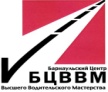 Статьей 14.6 Закона установлен запрет на недобросовестную конкуренцию, связанную с созданием смешения.Не допускается недобросовестная конкуренция путем совершения хозяйствующим субъектом действий (бездействия), способных вызвать смешение с деятельностью хозяйствующего субъекта-конкурента либо с товарами или услугами, вводимыми хозяйствующим субъектом-конкурентом в гражданский оборот на территории Российской Федерации, в том числе:1) незаконное использование обозначения, тождественного товарному знаку, фирменному наименованию, коммерческому обозначению, наименованию места происхождения товара хозяйствующего субъекта-конкурента либо сходного с ними до степени смешения, путем его размещения на товарах, этикетках, упаковках или использования иным образом в отношении товаров, которые продаются либо иным образом вводятся в гражданский оборот на территории Российской Федерации, а также путем его использования в информационно-телекоммуникационной сети "Интернет", включая размещение в доменном имени и при других способах адресации;2) копирование или имитация внешнего вида товара, вводимого в гражданский оборот хозяйствующим субъектом-конкурентом, упаковки такого товара, его этикетки, наименования, цветовой гаммы, фирменного стиля в целом (в совокупности фирменной одежды, оформления торгового зала, витрины) или иных элементов, индивидуализирующих хозяйствующего субъекта-конкурента и (или) его товар.По статье 14.6 Закона возбуждено 3 дела:По заявлению ПАО «НК «Роснефть» в лице ПАО «НК «Роснефть» - Алтайнефтепродукт» возбуждено дело в отношении ООО «НК-Нефть» по признакам недобросовестной конкуренции, выразившейся в использовании в оформлении автозаправочной станции в с.Кытманово Алтайского края обозначений, схожих до степени смешения с товарными знаками, принадлежащими ПАО «НК «Роснефть», а также в копировании внешнего вида автозаправочных станций, что создает угрозу смешения с деятельностью заявителя.По заявлению ООО «Ведель» возбуждено дело в отношении ООО «Сашера-Мед» по признакам недобросовестной конкуренции, выразившейся в имитации внешнего вида товара, введенного в гражданский оборот ООО «Ведель» под брендом «Vedel продукты для жизни». Рассмотрение дела прекращено в связи с неподтверждением нарушения антимонопольного законодательства.  По заявлению ООО «Клир-Экспорт» возбуждено дело в отношении ООО «ТЛК Ситнов» по признакам недобросовестной конкуренции, выразившейся в использовании в доменном имени обозначения «крупомир», схожего до степени смешения с товарным знаком .  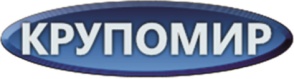 Статьей 14.8. установлен запрет на иные формы недобросовестной конкуренции наряду с предусмотренными статьями 14.1 - 14.7 настоящего Федерального закона.По статье 14.8 выдано 2 предупреждения:По заявлению ООО «СФ «Адонис» в отношении САО «ВСК» вынесено предупреждение о перечислении в бюджет дохода, полученного САО «ВСК» в результате  необоснованного занижения страхового тарифа при расчете ОСАГО, что позволило страховой компании стать победителем в конкурсной процедуре по выбору страховщиков ОСАГО.По заявлению физического лица в отношении ИП Куфтина Б.И. вынесено предупреждение о необходимости прекращения использования в оформлении бара на колесах «Cartoon Bar» изображений персонажей мультфильмов производства Cartoon Network, Warner Browsers, схожих до степени смешения с зарегистрированными товарными знаками, в отсутствии соответствующих лицензионных соглашений.	1. Выявление и пресечение актов и действий (бездействия) федеральных органов исполнительной власти, органов государственной власти субъектов Российской Федерации, органов местного самоуправления, иных осуществляющих функции указанных органов власти органов или организаций, организаций, участвующих в предоставлении государственных или муниципальных услуг, а также государственных внебюджетных фондов, Центрального банка Российской Федерации, направленных на недопущение, ограничение, устранение конкуренции (статья 15 Закона «О защите конкуренции»)В отчетном периоде выдано 11 (2019 - 31) предупреждений о прекращении действий, содержащих признаки нарушения статьи 15 Закона «О защите конкуренции». Предупреждения выдавались при установлении признаков нарушения антимонопольного законодательства на рынке перевозок пассажиров автомобильным транспортом, при передаче муниципального имущества и земельных участков, утверждении положения о проведении открытого конкурса на право осуществления перевозок по маршрутам регулярных перевозок города Барнаула по нерегулируемым тарифам.Примеры УФАС по Алтайскому краю проведена проверка по заявлению гражданина на действия администрации Бийского района Алтайского края по факту предоставления земельного участка из земель сельскохозяйственного назначения, кадастровый номер 22:04:430002:668, общей площадью 33100337 кв.м., расположенного по адресу: Алтайский край, Бийский район, в 5,1 км от ориентира с. Енисейское без проведения торгов иному лицу.В ходе рассмотрения заявления установлено, что 24.03.2017 СПК «Колхоз имени Ленина» обратилось в администрацию Бийского района Алтайского края с заявлением о предоставлении земельного участка с кадастровым номером 22:04:430002:668, общей площадью 33100337 кв.м., расположенный по адресу: Алтайский край, Бийский район, в 5,1 км от ориентира с. Енисейское. Указанный земельный участок предоставлен СПК «Колхоз имени Ленина» по договору аренды № 65 от 07.04.2017, заключенному с МУ «Комитет администрации по управлению муниципальным имуществом, земельными отношениями Бийского района Алтайского края», на основании постановления администрации Бийского района Алтайского края № 282 от 07.04.2017 «О предоставлении в аренду земельного участка СПК «Колхоз им. Ленина», в соответствии с п. 12 ч. 2 ст. 39.6 ЗК РФ, п. 8 ст. 10 Федерального закона от 24.07.2002 N 101-ФЗ "Об обороте земель сельскохозяйственного назначения" сроком на 5 лет, без проведения торгов и опубликования информационного сообщения о предоставлении земельного участка.Случаи предоставления земельных участков, находящихся в государственной или муниципальной собственности, в аренду без проведения торгов определены положениями статьи 39.6 Земельного кодекса Российской Федерации.Согласно п. 12 ч. 2 ст. 39.6 ЗК РФ договор аренды земельного участка, находящегося в государственной или муниципальной собственности, заключается без проведения торгов в случае предоставления земельного участка крестьянскому (фермерскому) хозяйству или сельскохозяйственной организации в случаях, установленных Законом об обороте земель сельскохозяйственного назначения).Особенности предоставления земельных участков крестьянскому (фермерскому) хозяйству или сельскохозяйственной организации установлены Законом об обороте земель сельскохозяйственного назначения.Согласно п. 8 ст. 10 Федерального закона от 24.07.2002 N 101-ФЗ "Об обороте земель сельскохозяйственного назначения" (далее - Закона об обороте) земельные участки из земель сельскохозяйственного назначения, находящиеся в государственной или муниципальной собственности, предоставляются в аренду на срок до пяти лет крестьянским (фермерским) хозяйствам, сельскохозяйственным организациям, участвующим в программах государственной поддержки в сфере развития сельского хозяйства, для ведения сельского хозяйства или осуществления иной связанной с сельскохозяйственным производством деятельности без проведения торгов.В случае, если в орган исполнительной власти или орган местного самоуправления, уполномоченные на распоряжение земельными участками из земель сельскохозяйственного назначения, поступило несколько заявлений о предоставлении такого земельного участка в аренду, соответствующий земельный участок предоставляется в порядке, установленном статьей 39.18 Земельного кодекса Российской Федерации.Однако возможность предоставления земельного участка без проведения торгов связана с отсутствием заявлений от иных заинтересованных лиц о предоставлении данного земельного участка.При этом ни Земельный кодекс Российской Федерации, ни Закон об обороте не содержат иного порядка выявления иных лиц, заинтересованных в получении земельного участка по указанным основаниям, кроме порядка, указанного в статье 39.18 Земельного кодекса Российской Федерации.Следовательно, предоставление земельного участка без проведения торгов допускается только в отсутствие заявлений от других заинтересованных лиц. Если в орган исполнительной власти или орган местного самоуправления, уполномоченные на распоряжение земельными участками из земель сельскохозяйственного назначения, поступило несколько заявлений о предоставлении такого земельного участка в аренду, соответствующий земельный участок предоставляется в порядке, установленном статьей 39.18 Земельного кодекса Российской Федерации (пункт 8 статьи 10 Закона об обороте).Таким образом, заявление крестьянского (фермерского) хозяйства о предоставлении земельного участка без проведения торгов, в соответствии с пунктом 8 статьи 10 Закона об обороте, в любом случае рассматривается по правилам статьи 39.18 Земельного кодекса Российской Федерации. В соответствии с пунктом 1 статьи 39.18 ЗК РФ в случае поступления заявления гражданина или крестьянского (фермерского) хозяйства о предоставлении земельного участка для осуществления крестьянским (фермерским) хозяйством его деятельности, уполномоченный орган в срок, не превышающий тридцати дней с даты поступления этого заявления, совершает одно из следующих действий:1)	обеспечивает опубликование извещения о предоставлении земельного участка для указанных целей в порядке, установленном для официального опубликования (обнародования) муниципальных правовых актов уставом поселения, городского округа, по месту нахождения земельного участка и размещает извещение на официальном сайте, а также на официальном сайте уполномоченного органа в информационно-телекоммуникационной сети "Интернет";2)	принимает решение об отказе в предварительном согласовании предоставления земельного участка или об отказе в предоставлении земельного участка в соответствии с пунктом 8 статьи 39.15 или статьей 39.16 настоящего Кодекса.Требования к содержанию извещения указаны в пункте 2 статьи 39.18 ЗК РФ.Граждане, крестьянские (фермерские) хозяйства, которые заинтересованы в приобретении прав на испрашиваемый земельный участок, могут подавать заявления о намерении участвовать в аукционе (пункт 4 статьи 39.18 ЗК РФ) и только в случае, если по истечении тридцати дней со дня опубликования извещения заявления от иных граждан, крестьянских (фермерских) хозяйств о намерении участвовать в аукционе не поступили, уполномоченный орган совершает одно из действий, определенных в пункте 5 статьи 39.18 ЗК РФ, направленные на удовлетворение поступившего заявления.При поступлении в течение тридцати дней со дня опубликования извещения заявлений иных граждан, крестьянских (фермерских) хозяйств о намерении участвовать в аукционе уполномоченный орган в недельный срок со дня поступления этих заявлений принимает решение, определенные в пункте 7 статьи 39.18 ЗК РФ, об отказе в предоставлении земельного участка без конкурсных процедур, обеспечивает образование испрашиваемого земельного участка или уточнение его границ, а также принимает решение о проведении соответствующего аукциона.В данном случае решение об отказе в предоставлении земельного участка не принималось, в связи с чем, МУ «Комитет администрации по управлению муниципальным имуществом, земельными отношениями Бийского района Алтайского края» обязано было обеспечить опубликование извещения о предоставлении земельных участков для соответствующих целей в установленном порядке.Положения ст. 39.18 Земельного кодекса РФ предполагают соблюдение интересов лиц, которые помимо заявителя также заинтересованы в предоставлении земельных участков для вышеперечисленных целей.В данном случае, договор аренды земельного участка с кадастровым номером 22:04:430002:668, расположенного по адресу: Алтайский край, Бийский район, в 5,1 км от ориентира с. Енисейское заключен без публикации информационного сообщения, что противоречит правилам ст. 39.18 Земельного кодекса РФ.Согласно ч. 1 ст. 15 Федерального закона от 26.07.2006 г. №135-ФЗ «О защите конкуренции» Федеральным органам исполнительной власти, органам государственной власти субъектов Российской Федерации, органам местного самоуправления, иным осуществляющим функции указанных органов органам или организациям, организациям, участвующим в предоставлении государственных или муниципальных услуг, а также государственным внебюджетным фондам, Центральному банку Российской Федерации запрещается принимать акты и (или) осуществлять действия (бездействие), которые приводят или могут привести к недопущению, ограничению, устранению конкуренции, за исключением предусмотренных федеральными законами случаев принятия актов и (или) осуществления таких действий (бездействия).Таким образом, МУ «Комитет администрации по управлению муниципальным имуществом, земельными отношениями Бийского района Алтайского края», предоставив СПК «Колхоз имени Ленина» земельный участок, расположенный по адресу: Алтайский край, Бийский район, в 5,1 км от ориентира с. Енисейское, с кадастровым номером 22:04:430002:668, общей площадью 33100337 кв.м., без опубликования извещения, создало для конкретного хозяйствующего субъекта преимущественные условия в получении земельного участка в аренду.На основании изложенного, бездействие МУ «Комитет администрации по управлению муниципальным имуществом, земельными отношениями Бийского района Алтайского края»  по обеспечению опубликования извещения о предоставлении земельного участка в установленном порядке и предоставление СПК «Колхоз имени Ленина» земельного участка, с кадастровым номером 22:04:430002:668, общей площадью 33100337 кв.м., расположенного по адресу: Алтайский край, Бийский район, в 5,1 км от ориентира с. Енисейское без опубликования соответствующего информационного сообщения, содержит признаки нарушения ч. 1 ст. 15 Федерального закона от 26.07.2006 № 135-ФЗ «О защите конкуренции».По факту выявленных признаков нарушения МУ «Комитет администрации по управлению муниципальным имуществом, земельными отношениями Бийского района Алтайского края» выдано предупреждение о прекращении указанных бездействий, путем обеспечения возврата из пользования СПК «Колхоз имени Ленина» земельного участка в муниципальную казну.УФАС по Алтайскому краю проведена проверка по заявлению ООО Торговый дом «Вектор» по вопросу законности действий организатора конкурса – администрации Первомайского района Алтайского края (отдел жилищно-коммунального и газового хозяйства) при проведении открытого конкурса на право осуществления перевозок пассажиров автомобильным транспортом общего пользования на муниципальных маршрутах на территории Первомайского района Алтайского края (извещение от 10.10.2019).В ходе рассмотрения заявления установлено, что открытый конкурс на право осуществления перевозок пассажиров автомобильным транспортом общего пользования на муниципальных маршрутах на территории Первомайского района Алтайского края (извещение от 10.10.2019) проведен на основании постановления администрации Первомайского района Алтайского края от 14.10.2019 № 1192 «О проведении открытого конкурса на право осуществления перевозок пассажиров автомобильным транспортом общего пользования на муниципальных маршрутах на территории Первомайского района» и регламентирован нормами Федерального закона от 13.07.2015 № 220-ФЗ «Об организации регулярных перевозок пассажиров и багажа автомобильным транспортом и городским наземным электрическим транспортом в Российской Федерации и о внесении изменений в отдельные законодательные акты Российской Федерации», Закона Алтайского края от 05.05.2016 № 32-ЗС «Об организации транспортного обслуживания населения в Алтайском крае» (принят Постановлением АКЗС от 28.04.2016 № 122) и Приказа Минтранса Алтайского края от 15.02.2019 № 29 «Об утверждении Положения о порядке и условиях проведения открытого конкурса на право осуществления перевозок по межмуниципальным маршрутам регулярных перевозок на территории Алтайского края», то есть нормами правовых актов, устанавливающих порядок организации конкурсных процедур на право получения свидетельства об осуществлении перевозок по межмуниципальным маршрутам регулярных перевозок на территории Алтайского края.В рассматриваемом случае открытый конкурс был проведен организатором на право осуществления перевозок пассажиров автомобильным транспортом общего пользования на муниципальных маршрутах на территории Первомайского района Алтайского края (без конкретизации о виде тарифов по выставленным лотам).Конкурсная документация, утвержденная постановлением администрации Первомайского района Алтайского края от 14.10.2019 № 1192, фактически содержит требования  к заявкам и критерии их оценок применительно к конкурсной процедуре, результатом которой является выдача свидетельства на право осуществления перевозок. Вместе с тем, согласно части 1.7 конкурсной документации регламентирован порядок и сроки заключения договора об оказании услуг по перевозке пассажиров и багажа, заключение которого в рамках данной конкурсной процедуры (на получение права) нормами Федерального закона от 13.07.2015 № 220-ФЗ «Об организации регулярных перевозок пассажиров и багажа автомобильным транспортом и городским наземным электрическим транспортом в Российской Федерации и о внесении изменений в отдельные законодательные акты Российской Федерации» не предусмотрено.Согласно пункту 19 части 1 статьи 3  части Федерального закона от 13.07.2015 № 220-ФЗ «Об организации регулярных перевозок пассажиров и багажа автомобильным транспортом и городским наземным электрическим транспортом в Российской Федерации и о внесении изменений в отдельные законодательные акты Российской Федерации» свидетельство об осуществлении перевозок по маршруту регулярных перевозок - документ, подтверждающий право осуществления регулярных перевозок по нерегулируемым тарифам по маршруту регулярных перевозок. Также исходя из содержания пункта 2 статьи 17 указанного закона, свидетельством об осуществлении перевозок по соответствующему маршруту регулярных перевозок и картами соответствующего маршрута регулярных перевозок подтверждается право осуществления регулярных перевозок по нерегулируемым тарифам по муниципальному маршруту регулярных перевозок, межмуниципальному маршруту регулярных перевозок или смежному межрегиональному маршруту регулярных перевозок.Из имеющихся в Алтайском краевом УФАС России документов и материалов по рассматриваемому конкурсу установлено, предметом конкурса являлось право осуществления перевозок по следующим маршрутам: :- лот № 1 Маршрут № 213 «п. Правда - с. Березовка - г. Новоалтайск»;- лот № 2 Маршрут № 695 «г. Новоалтайск - с. Старокрайчиково».Согласно представленной администрацией Первомайского района Алтайского края  выписки из реестра муниципальных маршрутов регулярных перевозок Первомайского района  (вх. № 20216 от 13.01.2020), маршрут № 213 «п. Правда - с. Березовка - г. Новоалтайск» относится к  регулярным перевозкам по регулируемым тарифам. В свою очередь, согласно части 2 статьи 14  Федерального закона от 13.07.2015 № 220-ФЗ «Об организации регулярных перевозок пассажиров и багажа автомобильным транспортом и городским наземным электрическим транспортом в Российской Федерации и о внесении изменений в отдельные законодательные акты Российской Федерации» осуществление регулярных перевозок по регулируемым тарифам обеспечивается посредством заключения уполномоченным органом исполнительной власти субъекта Российской Федерации или уполномоченным органом местного самоуправления либо иным государственным или муниципальным заказчиком государственных или муниципальных контрактов в порядке, установленном законодательством Российской Федерации о контрактной системе в сфере закупок товаров, работ, услуг для обеспечения государственных и муниципальных нужд, с учетом положений настоящего Федерального закона.Учитывая изложенные обстоятельства и нормы, регламентирующие порядок организации регулярных перевозок по регулируемым тарифам (к которым относится, в частности, Маршрут № 213 «п. Правда - с. Березовка - г. Новоалтайск»), организатором открытого конкурса на право осуществления перевозок пассажиров автомобильным транспортом общего пользования на муниципальных маршрутах на территории Первомайского района Алтайского края, результатам которого фактически является заключение договора об оказании услуг по перевозке пассажиров и багажа, допущено нарушение требований части 2 статьи 14  Федерального закона от 13.07.2015 № 220-ФЗ «Об организации регулярных перевозок пассажиров и багажа автомобильным транспортом и городским наземным электрическим транспортом в Российской Федерации и о внесении изменений в отдельные законодательные акты Российской Федерации».Включение маршрута № 213 «п. Правда - с. Березовка - г. Новоалтайск» в конкурс в порядке Федерального закона от 13.07.2015 № 220-ФЗ «Об организации регулярных перевозок пассажиров и багажа автомобильным транспортом и городским наземным электрическим транспортом в Российской Федерации и о внесении изменений в отдельные законодательные акты Российской Федерации» на выдачу свидетельства не предусмотрено действующим законодательством. В данном случае уполномоченным органом местного самоуправления надлежало проводить закупку в ЕИС и заключать муниципальный контракт в порядке, установленном законодательством Российской Федерации о контрактной системе в сфере закупок товаров, работ, услуг для обеспечения государственных и муниципальных нужд.В соответствии с частью  1 статьи 15 Федерального закона от 26.07.2006 № 135-ФЗ «О защите конкуренции» федеральным органам исполнительной власти, органам государственной власти субъектов Российской Федерации, органам местного самоуправления, иным осуществляющим функции указанных органов органам или организациям, организациям, участвующим в предоставлении государственных или муниципальных услуг, а также государственным внебюджетным фондам, Центральному банку Российской Федерации запрещается принимать акты и (или) осуществлять действия (бездействие), которые приводят или могут привести к недопущению, ограничению, устранению конкуренции. Вышеуказанные действия администрации Первомайского района Алтайского края (отдел жилищно-коммунального и газового хозяйства), выразившиеся в непроведении соответствующей процедуры заключения муниципального контракта в порядке, установленном законодательством Российской Федерации о контрактной системе в сфере закупок товаров, работ, услуг для обеспечения государственных и муниципальных нужд, в частности, по регулярному маршруту № 213 «п. Правда - с. Березовка - г. Новоалтайск» с регулируемым тарифом, повлекли ограничение конкуренции, путем исключения возможности участия иных возможных потенциальных участников в такой закупке.По факту выявленных признаков нарушения администрации Первомайского района Алтайского края выдано предупреждение о необходимости причин нарушения антимонопольного законодательства.Во исполнение поручения ФАС России № СП/11696/20 от 17.02.2020 отделом установлено следующее.09.01.2020 администрацией Смоленского района Алтайского края на основании постановления № 01 принято решение о создании МУП «Ресурсы» Смоленского района Алтайского края.20.01.2020 внесена запись в ЕГРЮЛ о создании вышеуказанного предприятия.Частью 1 ст. 35.1 Федерального закона от 26.07.2006 № 135-ФЗ «О защите конкуренции» предусмотрен общий запрет на создание (в том числе путем реорганизации) унитарных предприятий или изменение видов их деятельности, за исключением случаев, установленных этой же статьей.Указанной нормой предусмотрено, что запрет на деятельность унитарных предприятий не распространяется, в том числе, на унитарные предприятия, осуществляющие деятельность в сферах естественных монополий.Перечень сфер деятельности субъектов естественных монополий определен в статье 4 Федерального закона от 17.08.1995 № 147-ФЗ «О естественных монополиях».Таким образом, к деятельности в сфере естественных монополий может быть отнесена деятельность МУП «Ресурсы»:- по оказанию услуг по передаче тепловой энергии (абзац 6 пункта 3.3 Устава МУП «Ресурсы»),Вместе с тем, согласно пункту 3.3 (за исключением абзаца 6 пункта) представленного Устава МУП «Ресурсы» унитарным предприятием предполагается осуществление иных видов деятельности, не относящихся к сферам деятельности субъектов естественных монополий, а также не подпадающих под иные исключения, установленные частью 1 статьи 35.1 Федерального закона от 26.07.2006 № 135-ФЗ «О защите конкуренции».Кроме того, пунктом 3.3 Устава предусматривается право предприятия осуществлять виды деятельности, не поименованные уставом и не противоречащие законодательству Российской Федерации. Исходя из заключения о соответствии создания унитарного предприятия антимонопольному законодательству от 31.03.2020 МУП «Ресурсы» соответствует антимонопольному законодательству только в части осуществления им вида деятельности по оказанию услуг по передаче тепловой энергии (абзац 6 пункта 3.3 Устава МУП «Ресурсы»).В части осуществления им остальных видов деятельности, предусмотренных Уставом, создание МУП «Ресурсы» не соответствует антимонопольному законодательству.На основании изложенного, в действиях администрации Смоленского района Алтайского края, выразившиеся в создания МУП «Ресурсы» с видами деятельности, не относящихся к сферам деятельности субъектов естественных монополий, а также не подпадающих под иные исключения, установленные частью 1 статьи 35.1 Федерального закона от 26.07.2006 № 135-ФЗ «О защите конкуренции»  усматриваются признаки нарушения п. 11 ч. 1 ст. 15 Федерального закона от 26.07.2006 № 135-ФЗ «О защите конкуренции» .По факту выявленных признаков нарушения администрации Смоленского района Алтайского края выдано предупреждение о прекращении указанных действий, путем о необходимости принятия мер по приведению учредительных документов МУП «Ресурсы» Смоленского района Алтайского края в соответствие с требованиями антимонопольного законодательства с учетом запрета, установленного ч. 1 ст. 35.1 Федерального закона от 26.07.2006 № 135-ФЗ «О защите конкуренции».УФАС по Алтайскому кра проведена проверка по заявлению ООО «Алттрейдтур» на действия администрации Бийского района Алтайского края по заключению контракта на осуществление регулярных перевозок пассажиров и багажа автомобильным транспортом по маршруту № 102 «Автовокзал Бийск – с. Лесное – п. Амурский» без проведения конкурентных процедур.В ходе рассмотрения заявления установлено, 29 августа 2017 г. между администрацией Бийского района Алтайского края и ООО «Иерусалим» заключен муниципальный контракт на выполнение работ связанных с осуществлением регулярных перевозок в границах района.Согласно п. 1.1 вышеуказанного контракта исполнитель обязуется по заданию заказчика выполнить работы связанные с осуществлением регулярных перевозок в границах Бийского района Алтайского края в период с 29.08.2017 по 11.01.2021 по маршрутам № 150 «г. Бийск – п. Промышленное» и № 151 «г. Бийск – с. Верх-Бехтемир».Цена контракта составляет ноль рублей (п. 1.3 контракта).Из преамбулы указанного контракта следует, что последний заключен в соответствии с п. 4 ч. 1 ст. 93 Федерального закона от 05.04.2013 № 44-ФЗ «О контрактной системе в сфере закупок товаров, работ, услуг для обеспечения государственных и муниципальных нужд» (далее – Закон о контрактной системе) - закупка у единственного поставщика (подрядчика, исполнителя).05.09.2019 г. между администрацией Бийского района Алтайского края и ООО «Иерусалим» заключено дополнительное соглашение к муниципальному контракту от 29.08.2017, из которого следует, что п. 1.1 муниципального контракта дополнен маршрутом № 102 «г. Бийск – с. Лесное – п. Амурский».Вид регулярных перевозок по вышеуказанному контракту - регулярные перевозки по регулируемым тарифам (пояснения администрации Бийского района Алтайского края вх. № 206282 от 18.02.2020).Организация регулярных перевозок по муниципальным маршрутам регулярных перевозок, межмуниципальным маршрутам регулярных перевозок, по регулируемым тарифам предусмотрена Федеральным законом от 13.07.2015 N 220-ФЗ «Об организации регулярных перевозок пассажиров и багажа автомобильным транспортом и городским наземным электрическим транспортом в Российской Федерации и о внесении изменений в отдельные законодательные акты Российской Федерации» (далее - Закон об организации перевозок).Частью 2 ст. 14 указанного закона установлено, что осуществление регулярных перевозок по регулируемым тарифам обеспечивается посредством заключения уполномоченным органом исполнительной власти субъекта Российской Федерации или уполномоченным органом местного самоуправления либо иным государственным или муниципальным заказчиком государственных или муниципальных контрактов в порядке, установленном законодательством Российской Федерации о контрактной системе в сфере закупок товаров, работ, услуг для обеспечения государственных и муниципальных нужд, с учетом положений настоящего Федерального закона.Учитывая необходимость применения к правоотношениям по заключению вышеуказанных государственных (муниципальных) контрактов положений Закона о контрактной системе, необходимо принимать во внимание установленный данным законом принцип обеспечения конкуренции, содержащийся в статье 8 Закона о контрактной системе, в соответствии с которым контрактная система в сфере закупок направлена на создание равных условий для обеспечения конкуренции между участниками закупок.В силу частей 1 и 2 ст. 24 Закона о контрактной системе заказчики при осуществлении закупок используют конкурентные способы определения поставщиков (подрядчиков, исполнителей) или осуществляют закупки у единственного поставщика (подрядчика, исполнителя). Конкурентными способами определения поставщиков (подрядчиков, исполнителей) являются конкурсы (открытый конкурс, конкурс с ограниченным участием, двухэтапный конкурс, закрытый конкурс, закрытый конкурс с ограниченным участием, закрытый двухэтапный конкурс), аукционы (электронный аукцион, закрытый аукцион), запрос котировок, запрос предложений.Заказчик выбирает способ определения поставщика (подрядчика, исполнителя) в соответствии с положениями Закона о контрактной системе. При этом он не вправе совершать действия, влекущие за собой необоснованное сокращение числа участников закупки (часть 5 статьи 24 Закона о контрактной системе).Непроведение конкурса (аукциона) на право заключения договоров об организации регулярных пассажирских перевозок ограничивает хозяйствующим субъектам доступ на соответствующий рынок, создает для неопределенного круга перевозчиков необоснованные препятствия в осуществлении деятельности, так как хозяйствующие субъекты, осуществляющие аналогичную деятельность в сфере пассажирских перевозок, не имеют возможности принять участие в отборе перевозчиков для заключения договора, наличие которого является необходимым условием для выхода на рынок регулярных пассажирских межмуниципальных перевозок.Организатор пассажирских перевозок в ходе процедуры заключения договоров на осуществление пассажирских перевозок должен обеспечить равные возможности всем заинтересованным в их заключении лицам. Обеспечением равных возможностей является проведение конкурса.Целями и задачами конкурсного отбора являются удовлетворение потребностей населения в услугах по регулярным перевозкам пассажиров и багажа автомобильным транспортом, повышение безопасности дорожного движения при перевозке, укрепление транспортной дисциплины перевозчиков.Отбор перевозчика на конкурсной основе позволяет выбрать претендента, наилучшим образом удовлетворяющего потребности населения в транспортных услугах и отвечающего требованиям безопасности пассажирских перевозок. Услуги по перевозке пассажиров образуют отдельный, локальный товарный рынок; доступ на этот рынок ограничен и возможен только через участие в процедуре конкурса, целью которого является обеспечение равных конкурентных условий для всех потенциальных участников, желающих участвовать в борьбе за право оказывать услуги на этом рынке.Часть 1 статьи 93 Закона о контрактной системе содержит перечень случаев возможности размещения заказа у единственного поставщика (исполнителя, подрядчика). Перечень является исчерпывающим, расширительному толкованию не подлежит.К таким случаям относится в том числе, осуществление закупки товара, работы или услуги на сумму, не превышающую трехсот тысяч рублей (в ред. Закона о контрактной системе, действующей на момент заключения контракта от 29.08.2017).Из части 5 ст. 14 Закона об организации перевозок следует, что документацией о закупках работ, связанных с осуществлением регулярных перевозок по регулируемым тарифам, либо государственным или муниципальным контрактом (в случае осуществления закупок таких работ у единственного подрядчика) могут устанавливаться:1) обязанность подрядчика перечислять полученную им плату за проезд пассажиров и провоз багажа заказчику или оставлять ее в своем распоряжении;2) назначение и размеры субсидий, которые будут предоставлены подрядчику в соответствии с нормативным правовым актом субъекта Российской Федерации, муниципальным нормативным правовым актом в целях возмещения части затрат на выполнение таких работ;3) порядок оплаты государственного или муниципального контракта исходя из фактически выполненного объема таких работ, но не превышающего объема работ, подлежащих выполнению в соответствии с контрактом, по цене единицы работы, предусмотренной контрактом.Если в соответствии с документацией о закупках работ, связанных с осуществлением регулярных перевозок по регулируемым тарифам, либо в соответствии с государственным или муниципальным контрактом (в случае осуществления закупок таких работ у единственного подрядчика) плата за проезд пассажиров и провоз багажа подлежит перечислению государственному или муниципальному заказчику, начальная (максимальная) цена государственного или муниципального контракта, цена государственного или муниципального контракта, заключаемого с единственным подрядчиком, формируются без учета указанной платы (ч. 6 ст. 14 Закона об организации перевозок).Если документацией о закупках работ, связанных с осуществлением регулярных перевозок по регулируемым тарифам, или государственным или муниципальным контрактом (в случае осуществления закупок таких работ у единственного подрядчика) предусматривается предоставление подрядчику субсидий в целях возмещения части затрат на выполнение таких работ, начальная (максимальная) цена государственного или муниципального контракта, цена государственного или муниципального контракта, заключаемого с единственным подрядчиком, формируются с учетом указанных субсидий (ч. 7 ст. 14 Закона об организации перевозок).Таким образом, федеральный закон устанавливает способ заключения уполномоченным органом государственных (муниципальных) контрактов на осуществление регулярных перевозок по регулируемым тарифам – в порядке, установленном законодательством Российской Федерации о контрактной системе в сфере закупок товаров, работ, услуг для обеспечения государственных и муниципальных нужд, с учетом положений Закона об организации перевозок. В рассматриваемом случае, заказчиком не оплачиваются соответствующие работы перевозчика, так как пассажиры самостоятельно оплачивают свой проезд, кроме возмещения затрат перевозчику на перевозку пассажиров, имеющих проездные билеты на территории Бийского района за счет средств краевого бюджета, вследствие чего цена контракта отсутствует, следовательно, заключение контракта с единственным поставщиком по основаниям, предусмотренным п. 4 ч. 1 ст. 93 Федерального закона от 05.04.2013 № 44-ФЗ «О контрактной системе в сфере закупок товаров, работ, услуг для обеспечения государственных и муниципальных нужд» ввиду непревышения суммы контракта трехста тысяч рублей, является необоснованным при отсутствии цены контракта как таковой.В соответствии с п. 8 ч. 1 ст. 15 Федерального закона от 26.07.2006 № 135-ФЗ «О защите конкуренции» органам местного самоуправления, иным осуществляющим функции указанных органов органам или организациям, организациям, участвующим в предоставлении государственных или муниципальных услуг, а также государственным внебюджетным фондам, Центральному банку Российской Федерации запрещается принимать акты и (или) осуществлять действия (бездействие), которые приводят или могут привести к недопущению, ограничению, устранению конкуренции, за исключением предусмотренных федеральными законами случаев принятия актов и (или) осуществления таких действий (бездействия), в частности, запрещается создание дискриминационных условий.Непроведение конкретных процедур на право заключения контракта на выполнение работ связанных с осуществлением регулярных перевозок и, как следствие этого, отсутствие возможности заключить контракт в установленном законом порядке, ограничивает хозяйствующим субъектам доступ на соответствующий рынок пассажирских перевозок, создает для неопределенного круга перевозчиков необоснованные препятствия в осуществлении деятельности, так как хозяйствующие субъекты, осуществляющие аналогичную деятельность в сфере пассажирских перевозок, не имеют возможности принять участие в отборе перевозчиков для заключения указанного договора, наличие которого является необходимым условием для выхода на рынок регулярных пассажирских межмуниципальных перевозок.На основании изложенного, в действиях администрации Бийского района Алтайского края, выразившихся в несоблюдении порядка организации регулярных перевозок (по регулируемым тарифам) и заключении без проведения конкурентных процедур муниципального контракта от 29.08.2017 и дополнительного соглашения к указанному контракту от 05.09.2019 усматриваются признаки нарушения п. 8 ч. 1 ст. 15 Федерального закона от 26.07.2006 № 135-ФЗ «О защите конкуренции».По факту выявленных признаков нарушения администрации Бийского района Алтайского края выдано предупреждение о прекращении указанных действий, путем прекращения исполнения муниципального контракта на выполнение работ связанных с осуществлением регулярных перевозок в границах района от 29.08.2017 (маршруты № 150 «г. Бийск – п. Промышленное», № 151 «г. Бийск – с. Верх-Бехтемир», № 102 «г. Бийск – с. Лесное – п. Амурский»).УФАС по Алтайскому краю проведена проверка по заявлению ООО «Инфраструктура Инвест Групп» на действия (бездействие) администрации Каменского района Алтайского края при подготовке документов для заключения концессионного соглашения и сообщает следующее.Специальными нормами законодательства Российской Федерации, регулирующими правоотношения в сфере тепло-водоснабжения и подлежащими исполнению органами власти и органами местного самоуправления, установлены порядок передачи прав владения и (или) пользования данными объектами, отдельными объектами таких систем, находящимися в государственной или муниципальной собственности, а также требования к проведению соответствующих конкурсных процедур. Так, частью 1 статьи 13 Федерального закона от 21.07.2005 № 115-ФЗ «О концессионных соглашениях» (далее – Закон № 115-ФЗ) концессионное соглашение заключается путем проведения конкурса на право заключения концессионного соглашения. Согласно ч. 4.1 ст. 37 Закона № 115-ФЗ концессионное соглашение может быть заключено по инициативе лиц, указанных в пункте 2 части 1 статьи 5 настоящего Федерального закона и отвечающих требованиям, предусмотренным частью 4.11 настоящей статьи, в порядке, установленном частями 4.2 - 4.10 и 4.12 настоящей статьи.В соответствии с частью 4.3 статьи 37 Закона № 115-ФЗ в предложении о заключении концессионного соглашения лицо указывает сведения о соответствии этого лица установленным требованиям, а также сведения, подтверждающие соответствие его инициативы программам комплексного развития систем коммунальной инфраструктуры поселений, городских округов, государственным программам Российской Федерации, субъектов Российской Федерации, муниципальным программам, за исключением случаев, если объектом концессионного соглашения являются объекты теплоснабжения, централизованные системы горячего водоснабжения, холодного водоснабжения и (или) водоотведения, отдельные объекты таких систем. Форма предложения о заключении концессионного соглашения утверждается Правительством Российской Федерации.Форма предложения о заключении концессионного соглашения с лицом, выступающим с инициативой заключения концессионного соглашения, установлена постановлением Правительства Российской Федерации от 31.03.2015 N 300 (далее - Постановление № 300).При этом постановлением N 300 устанавливается, в том числе, перечень документов, представляемых в подтверждение соответствия инициатора установленным требованиям.11.11.2019 ООО «Инфраструктура Инвест Групп» направлено предложение о заключении концессионного соглашения в отношении объектов теплоснабжения между муниципальным образованием г. Каменьна-Оби Каменского района Алтайского края, ООО «Инфраструктура Инвест Групп» и субъектом Российской Федерации – Алтайским краем с приложением соответствующих документов..В соответствии с ч. 4.4 ст. 37 Закона № 115-ФЗ орган, уполномоченный Правительством Российской Федерации, либо субъектом Российской Федерации, либо муниципальным образованием на рассмотрение предложения о заключении концессионного соглашения, в течение тридцати календарных дней со дня поступления предложения о заключении концессионного соглашения рассматривает такое предложение и принимает решение о:1) возможности заключения концессионного соглашения в отношении конкретных объектов недвижимого имущества или недвижимого имущества и движимого имущества, технологически связанных между собой и предназначенных для осуществления деятельности, предусмотренной концессионным соглашением на представленных в предложении о заключении концессионного соглашения условиях;2) возможности заключения концессионного соглашения в отношении конкретных объектов недвижимого имущества или недвижимого имущества и движимого имущества, технологически связанных между собой и предназначенных для осуществления деятельности, предусмотренной концессионным соглашением на иных условиях;3) невозможности заключения концессионного соглашения в отношении конкретных объектов недвижимого имущества или недвижимого имущества и движимого имущества, технологически связанных между собой и предназначенных для осуществления деятельности, предусмотренной концессионным соглашением с указанием основания отказа.Отделом установлено, что администрацией Каменского района Алтайского края решение в порядке ч. 4.4 ст. 37 вышеуказанного закона не принято.В соответствии с частью  1 статьи 15 Федерального закона от 26.07.2006 № 135-ФЗ «О защите конкуренции» федеральным органам исполнительной власти, органам государственной власти субъектов Российской Федерации, органам местного самоуправления, иным осуществляющим функции указанных органов органам или организациям, организациям, участвующим в предоставлении государственных или муниципальных услуг, а также государственным внебюджетным фондам, Центральному банку Российской Федерации запрещается принимать акты и (или) осуществлять действия (бездействие), которые приводят или могут привести к недопущению, ограничению, устранению конкуренции. Вышеуказанные действия (бездействие) администрации Каменского района Алтайского края, выразившиеся в ограничении (создании препятствий) доступа на рынок оказания услуг по теплоснабжению путем нарушения порядка, предусмотренного частями 4.2 – 4.10 статьи 37 Федерального закона от 21.07.2005 № 115-ФЗ «О концессионных соглашениях», при рассмотрении предложения ООО «Инфраструктура Инвест Групп» от 11.11.2019 о заключении концессионного соглашения в отношении объектов теплоснабжения привели или могли привести к ограничению, недопущению или устранению конкуренции.На основании изложенного, в бездействии администрации Каменского района Алтайского края, выразившемся в ограничении (создании препятствий) доступа на рынок оказания услуг по теплоснабжению путем нарушения порядка, предусмотренного частями 4.2 – 4.10 статьи 37 Федерального закона от 21.07.2005 № 115-ФЗ «О концессионных соглашениях», при рассмотрении предложения ООО «Инфраструктура Инвест Групп» от 11.11.2019 о заключении концессионного соглашения в отношении объектов теплоснабжения усматриваются признаки нарушения ч. 1 ст. 15 Федерального закона от 26.07.2006 № 135-ФЗ «О защите конкуренции».По факту выявленных признаков нарушения администрации Каменского района Алтайского края выдано предупреждение о прекращении указанных бездействий, путем рассмотрения указанного предложения ООО «Инфраструктура Инвест Групп» в соответствии с частями 4.4 – 4.10 статьи 37 Федерального закона от 21.07.2005 № 115-ФЗ «О концессионных соглашениях».2. Соблюдение антимонопольных требований к торгам, запросу котировок цен на товары (статья 17 Закона «О защите конкуренции») В 2020 году по ст. 17 Закона о защите конкуренции (в части хозяйствующих субъектов) возбуждено 1 дел (в 2019 году – 2); выявлен 1 факт нарушения (в 2019 году – 1); по итогам рассмотрения дел, предписаний о прекращении нарушения антимонопольного законодательства не выдавалось;В части органов власти  и местного самоуправления  в 2020 году возбуждено 4 дела,  принято 3 решения о признании нарушения (в 2019 - 6) предписания о прекращении нарушения антимонопольного законодательства в отчетном периоде не выдавались.Нарушения выявлялись при проведении торгов в сферах:- проведение конкурса на право осуществления перевозок по маршрутам регулярных перевозок по нерегулируемым тарифам городов Барнаула и Рубцовска;- проведение торгов по продаже имущества должника при банкротстве.Примеры Управлением ФАС по Алтайскому краю при рассмотрении заявления ИП установлено, что 22.05.2019г. комитетом по дорожному хозяйству, благоустройству, транспорту и связи г. Барнаула издан приказ № 29 об объявлении открытого конкурса на право осуществления перевозок по маршрутам регулярных перевозок г. Барнаула № 32 и № 54 по нерегулируемым тарифам.Согласно конкурсной документации от 23.05.2019 г. предметом открытого конкурса на право осуществления перевозок по маршрутам регулярных перевозок г. Барнаула № 32, № 54 по нерегулируемым тарифам является право на получение свидетельства об осуществлении перевозок по указанным маршрутам.На открытый конкурс выставлен лот № 1, в который включены маршруты № 32, № 54.По данному факту управлением Федеральной антимонопольной службы по Алтайскому краю на основании приказа № 183 от 08.08.2019 года в отношении  комитета по дорожному хозяйству, благоустройству, транспорту и связи г. Барнаула возбуждено дело о нарушении антимонопольного законодательства №022/01/17-600/2019.В ходе рассмотрения дела Комиссией УФАС установлено следующее Отношения по организации регулярных перевозок пассажиров и багажа автомобильным транспортом и городским наземным электрическим транспортом (далее - регулярные перевозки), в том числе отношения, связанные с установлением, изменением, отменой маршрутов регулярных перевозок, допуском юридических лиц и индивидуальных предпринимателей к осуществлению регулярных перевозок, использованием для осуществления регулярных перевозок объектов транспортной инфраструктуры, а также с организацией контроля за осуществлением регулярных перевозок регулируются Федеральным законом от 13.07.2015 №220-ФЗ «Об организации регулярных перевозок пассажиров и багажа автомобильным транспортом и городским наземным электрическим транспортом в Российской Федерации» (далее - Федеральный закон № 220-ФЗ)Право осуществления регулярных перевозок по нерегулируемым тарифам по муниципальному маршруту регулярных перевозок, межмуниципальному маршруту регулярных перевозок или смежному межрегиональному маршруту регулярных перевозок подтверждается свидетельством об осуществлении перевозок по соответствующему маршруту регулярных перевозок и картами соответствующего маршрута регулярных перевозок, которые выдаются по результатам открытого конкурса на право осуществления перевозок по маршруту регулярных перевозок (часть 2 статьи 17, часть 2 статьи 19 Федерального закона № 220-ФЗ).Предметом открытого конкурса является право на получение свидетельств об осуществлении перевозок по одному или нескольким муниципальным маршрутам регулярных перевозок, межмуниципальным маршрутам регулярных перевозок или смежным межрегиональным маршрутам регулярных перевозок (ч. 1 ст. 21 Федерального закона № 220- ФЗ).Из анализа указанных норм права следует, что право осуществления регулярных перевозок по нерегулируемым тарифам по каждому маршруту регулярных перевозок удостоверяется отдельным свидетельством об осуществлении перевозок по каждому маршруту регулярных перевозок.При этом необходимо различать понятие предмета конкурса и его объекта.Предметом конкурса в силу Федерального закона № 220-ФЗ является право на получение свидетельства на осуществление регулярных перевозок по одному или нескольким маршрутам.В соответствии с конкурсной документацией от 23.05.2019 г. объектом открытого конкурса является лот № 1. включающий в себя маршруты № 32, № 54.Из буквального толкования ст. 21 Федерального закона № 220-ФЗ не следует безусловное право организатора конкурса на включение в один лот (объект конкурса) нескольких маршрутов регулярных перевозок.Действующее законодательство не предусматривает возможности выдачи единого свидетельства на несколько маршрутов.В качестве обеспечения исполнения победителем конкурса взятых на себя обязательств Федеральный закон № 220-ФЗ предусматривает только прекращение или приостановление действия свидетельства об осуществлении перевозок по маршруту регулярных перевозок и карт маршрута регулярных перевозок.Так. согласно части 5 статьи 29 Федерального закона № 220-ФЗ уполномоченный орган, выдавший свидетельство, обращается в суд с заявлением о прекращении действия свидетельства об осуществлении перевозок по маршруту регулярных перевозок при наступлении хотя бы одного из перечисленных в указанной статье обстоятельств, в том числе при неосуществлении в отсутствие чрезвычайной ситуации предусмотренных данным свидетельством перевозок по маршруту регулярных перевозок в течение более чем трех дней подряд.Таким образом, в случае, если победитель конкурса после получения свидетельств и карт маршрута регулярных перевозок будет исполнять обязанности только по одному из нескольких объединенных в один лот маршрутов, единственной возможной мерой реагирования Комитета будет прекращение действия в судебном порядке только одного свидетельства по маршруту, который не обслуживается, а не по всем маршрутам, которые были объединены в один лот. В результате указанных действий перевозки по данному маршруту не будут осуществляться, в связи, с чем цель объединения в один лот нескольких маршрутов не будет достигнута.Кроме того, в соответствии с пунктом 2 части 1 статьи 23 Федерального закона № 220- ФЗ к участию в открытом конкурсе допускаются юридические лица, индивидуальные предприниматели, участники договора простого товарищества. соответствующие установленным требованиям, в том числе, принятие на себя обязательства в случае предоставления участнику открытого конкурса права на получение свидетельства об осуществлении перевозок по маршруту регулярных перевозок подтвердить в сроки, определенные конкурсной документацией, наличие на праве собственности или на ином законном основании транспортных средств, предусмотренных его заявкой на участие в открытом конкурсе.Конкурсной документацией от 23.05.2019 г. указано необходимое количество автобусов по маршруту № 32 - средний класс, 8 автомобилей (не менее 36 мест), маршрут № 54 малый класс, 12 автомобилей (от 18 до 32 мест).Поскольку комитетом по дорожному хозяйству, благоустройству, транспорту и связи г. Барнаула в один лот объединены несколько маршрутов, а заявка подается на лот в целом (а не на отдельный маршрут), потенциальный участник конкурса, должен иметь на праве собственности или на ином законном основании минимальное количество транспортных средств для всего лота либо принять на себя обязательства по приобретению таких транспортных средств в установленные сроки. Следовательно, пределом входа хозяйствующего субъекта на товарный рынок пассажирских перевозок по лоту № 1 является наличие у участника конкурса минимум 20 транспортных средств, в то время как по каждому из маршрутов требуется от 8 до 12 транспортных средств.Кроме того, в состав лота включены транспортные средства разного класса вместимости: средний класс и малый класс.Объединение в состав одного лота транспортных средств с разным классом вместимости ограничивает доступ перевозчиков к участию в конкурсе.Согласно ч. 1 ст. 17 Федерального закона от 26.07.2006 № 135-ФЗ «О защите конкуренции» при проведении торгов, запроса котировок цен на. запроса предложений запрещаются действия, которые приводят или могут привести к недопущению, ограничению или устранению конкуренции.Таким образом, действия комитета по дорожному хозяйству, благоустройству, транспорту и связи г. Барнаула по объединению в один лот нескольких маршрутов регулярных перевозок по нерегулируемым тарифам (конкурсная документация от 23.05.2019г.) привели к установлению излишнего требования к потенциальным участникам конкурса о наличии дополнительных транспортных средств, оказали или могли оказать негативное влияние на конкуренцию, которое выразилось в вытеснении малых, экономически слабых хозяйствующих субъектов, не способных подать заявки на лот в целом и не имеющих достаточное количество автобусов.На основании изложенного, действия комитета по дорожному хозяйству, благоустройству, транспорту и связи города Барнаула, выразившиеся в объединении  в один лот нескольких маршрутов регулярных перевозок по нерегулируемым тарифам (конкурсная документация от 23.05.2019) признаны противоречащими ч. 1 ст. 17 Федерального закона от 26.07.2006 № 135-ФЗ «О защите конкуренции».3 Особенности порядка заключения договоров в отношении государственного и муниципального имущества (статья 17.1 Закона «О защите конкуренции»)В 2019 году всего по статье 17.1 возбуждено 12 дел, принято 12 решений  о признании нарушения. По фактам нарушений статьи 17.1 Закона «О защите конкуренции» по итогам рассмотрения дел, предписаний о прекращении нарушения антимонопольного законодательства не выдавалось. За отчетный период дела по статьей 17.1 не рассматривались.  Управлением ФАС по Алтайскому краю установлено, что 01.12.2019 между администрацией Павловского района Алтайского края и МУП «Прутрские коммунальные сети» заключен договор № 1 безвозмездного пользования (договор ссуды) без проведения торгов. Предмет договора - муниципальное имущество согласно приложению № 1 (объекты водо- и теплоснабжения) для предоставления жилищно-коммунальных услуг. Срок договора с 01.01.2020 по 30.11.2020. Статьей 17.1 Федерального закона от 26.07.2006 №135-ФЗ «О защите конкуренции» установлено, что заключение договоров аренды, договоров безвозмездного пользования, договоров доверительного управления имуществом, иных договоров, предусматривающих переход прав владения и (или) пользования в отношении государственного или муниципального имущества, не закрепленного на праве хозяйственного ведения или оперативного управления, может быть осуществлено только по результатам проведения конкурсов или аукционов на право заключения этих договоров, за исключением случаев прямо поименованных в вышеназванном Федеральном законе.В соответствии с ч. 1 ст. 28.1 Федерального закона от 27.07.2010 № 190-ФЗ «О теплоснабжении» передача прав владения и (или) пользования объектами теплоснабжения, находящимися в государственной или муниципальной собственности, осуществляется только по договорам их аренды, которые заключаются в соответствии с требованиями гражданского законодательства, антимонопольного законодательства Российской Федерации и принятых в соответствии с ними иных нормативных правовых актов Российской Федерации с учетом предусмотренных настоящим Федеральным законом особенностей, или по концессионным соглашениям, заключенным в соответствии с требованиями законодательства Российской Федерации о концессионных соглашениях, за исключением предусмотренных законодательством Российской Федерации о несостоятельности (банкротстве) и законодательством Российской Федерации о приватизации случаев передачи прав на такие объекты.В соответствии с ч. 1 ст. 41.1 Федерального закона от 07.12.2011 № 416-ФЗ «О водоснабжении и водоотведении» передача прав владения и (или) пользования централизованными системами горячего водоснабжения, холодного водоснабжения и (или) водоотведения, отдельными объектами таких систем, находящимися в государственной или муниципальной собственности, осуществляется по договорам аренды таких систем и (или) объектов, которые заключаются в соответствии с требованиями гражданского законодательства, антимонопольного законодательства Российской Федерации и принятых в соответствии с ними иных нормативных правовых актов Российской Федерации с учетом установленных настоящим Федеральным законом особенностей, или по концессионным соглашениям, заключенным в соответствии с требованиями законодательства Российской Федерации о концессионных соглашениях, за исключением случая, предусмотренного частью 1 статьи 9 настоящего Федерального закона.В соответствии с ч. 1 ст. 15 Федерального закона от 26.07.2006 № 135-ФЗ «О защите конкуренции» органам местного самоуправления, иным осуществляющим функции указанных органов органам или организациям, организациям, участвующим в предоставлении государственных или муниципальных услуг, а также государственным внебюджетным фондам, Центральному банку Российской Федерации запрещается принимать акты и (или) осуществлять действия (бездействие), которые приводят или могут привести к недопущению, ограничению, устранению конкуренции, за исключением предусмотренных федеральными законами случаев принятия актов и (или) осуществления таких действий (бездействия).На основании изложенного, в действиях администрации Павловского района Алтайского края, выразившихся в передаче МУП «Прутские коммунальные сети» прав владения и пользования объектами тело- и водоснабжения путем заключения договора № 1 безвозмездного пользования (договора ссуды) от 01.12.2019 без соблюдения требований Федерального закона от 27.07.2010 № 190-ФЗ «О теплоснабжении» и Федерального закона от 07.12.2011 № 416-ФЗ «О водоснабжении и водоотведении» усматриваются признаки нарушения ч. 1 ст. 15 Федерального закона от 26.07.2006 № 135-ФЗ «О защите конкуренции».По факту выявленных признаков нарушения администрации Павловского района Алтайского края выдано предупреждение о прекращении указанных действий, путем возврата имущества, переданного по договору №1 безвозмездного пользования (договора ссуды) муниципальным нежилым помещением от 01.12.2019, заключенного с МУП «Прутские коммунальные сети», в муниципальную казну.Хозяйствующий субъектАдрес АГЗС в г.Барнауле Алтайского краяООО "Газавтонефть (ИНН 2222833575, ОГРН 1152223003646)ул. Челюскинцев 117 Б  ООО "Газавтонефть (ИНН 2222833575, ОГРН 1152223003646)ул. Мамонтова 141  ООО "Газавтонефть (ИНН 2222833575, ОГРН 1152223003646)ул. Власихинская 57 Б ООО "Газавтонефть (ИНН 2222833575, ОГРН 1152223003646)ул. Павловский тр. 313 ООО "Газавтонефть (ИНН 2222833575, ОГРН 1152223003646)ул. Эмилии Алексеевой 122ИП Карташев (ИНН 222100162293, ОГРНИП 304222132800010) ул. Попова 226 вИП Карташев (ИНН 222100162293, ОГРНИП 304222132800010) Змеиногорский тракт 132ИП Карташев (ИНН 222100162293, ОГРНИП 304222132800010) ул. Загородная 19 аИП Карташев (ИНН 222100162293, ОГРНИП 304222132800010) пр-кт Калинина 19ООО "Микрон» (ИНН 2266005730, ОГРН 1162225093997)ул. Широкая просека 4ООО "Газкомпани"(ИНН 2277013395, ОГРН 1152208000460)ул.Дзержинского 43 аул. Шумакова 19 аООО "Газпрофнефть"(ИНН 2223604120, ОГРН 1152223003635)ул. Малахова 88 аООО "Газпрофнефть"(ИНН 2223604120, ОГРН 1152223003635)пр-кт Космонавтов 46ООО "Газпрофнефть"(ИНН 2223604120, ОГРН 1152223003635)ул. Трактовая 88 аИП Филиппов (ИНН 222200179124, ОГРНИП 308222232400022)Змеиногорский тракт 91 ж/2ИП Филиппов (ИНН 222200179124, ОГРНИП 308222232400022)ул. Малахова 149 аАГЗС Автогаз(ИНН 2221198063, ОГРН 11122225006661)ул. Энергетиков 44АГЗС Автогаз(ИНН 2221198063, ОГРН 11122225006661)ул. Трактовая 88 аООО "Горно-Алтайск Нефтепродукт" (ИНН 0411145965, ОГРН 1090411003352)Змеиногорский тракт 134 аООО "Горно-Алтайск Нефтепродукт" (ИНН 0411145965, ОГРН 1090411003352)ул. Попова 175 аООО "Горно-Алтайск Нефтепродукт" (ИНН 0411145965, ОГРН 1090411003352)ул. Власихинская 61 а